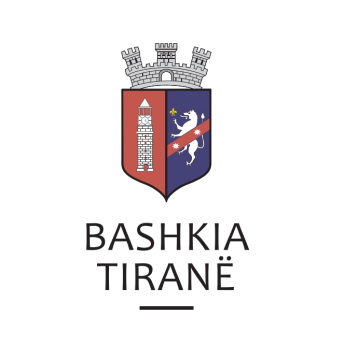 R  E  P U  B  L  I  K  A    E   S  H  Q  I  P  Ë  R  I  S  Ë
  BASHKIA TIRANË
DOKUMENTAT STANDARDE TË PROCEDURËS SË HAPUR SHËRBIME “MARRJE MJETESH RRUGORE ME QERA OPERACIONALE (LEASING) PËR BASHKINË TIRANË”REF-20368-05-02-2019I .   NJOFTIMI I KONTRATËSSeksioni 1.  Autoriteti Kontraktor1.1	Emri dhe adresa e autoritetit kontraktorEmri 			Bashkia e Tiranës Adresa			Bulevardi “Dëshmorët e Kombit”Tel/Fax		00 355 4 22 56 799E-mail			marisa.kacori@tirana.alFaqja e Internetit	www.tirana.al1.2	Lloji i autoritetit kontraktor:1.3	Kontratë në kuadrin e një Marrëveshjeje të veçantë ndërmjet Shqipërisë dhe një Shteti tjetërSeksioni 2               Objekti i kontratës“Marrje mjetesh rrugore me qera operacionale (leasing) për Bashkinë Tiranë”2.1Numri i referencës së procedurës/lotit: REF-20368-05-02-20192.2	Lloji i “Kontratave Publike për Shërbime”2.3    Kontratë në bazë të Marrëveshjes Kuadër2.4            Lloji i Marrëveshjes Kuadër Me një Operator Ekonomik                  Me disa operatorë ekonomikë             Të gjitha kushtet janë të përcaktuara        Po                      Jo   Në Marrëveshjen Kuadër me 1 Operator Ekonomik, kur të gjitha kushtet janë të përcaktuara, të jepen arsyet e përzgjedhjes së kësaj lloj Marrëveshje Kuadër2.5  Numri i operatorëve ekonomikë me të cilët do të perfundojë Marrëveshja Kuadër:___________(Këtu duhet të përcaktohet numri maksimal i operatorëve ekonomikë me të cilët do të lidhet Marrëveshja Kuadër).2.7 Autoriteti kontraktor / Autoritetet kontraktore, të cilat do të lidhin marrëveshjen kuadër: Bashkia e Tiranës2.8 	Përshkrim i shkurtër i kontratës/marrëveshjes kuadërFondi limit/Vlera e pritshme e kontratës 174.124.800 (njëqind e shtatëdhjetë e katër milion e njëqind e njëzetë e katër mijë e tetëqind) lekë pa tvshNë rastin kur objekti i prokurimit përbëhet nga disa artikuj,  shumatorja e çmimeve për njësi është  (nuk është marrëveshje kuadër).Burimi i Financimit Fondi limit eshte vënë në dispozicion me anë të VKB Nr. 159, datë 21.12.2018, për “Miratimin e Programit buxhetor afatmesëm 2019– 2021 dhe detajimin e buxhetit të Bashkisë së Tiranës për vitin 2019” .Objekti i kontratës/marrëveshjes kuadër “Marrje mjetesh rrugore me qera operacionale (leasing) për Bashkinë Tiranë”2. 9	Kohëzgjatja e kontratës ose afati kohor për ekzekutimin:  Afatet e ekzekutimit: Afati kohor i ofrimit të shërbimit, do të jetë për një periudhë kohore 4 (katër) vjeçare, ose 48 (dyzet e tetë) muaj nga momenti i dorëzimit të mjeteve. Lëvrimi: Mjetet duhet të dorëzohen brenda 60 (gjashtëdhjetë) ditëve nga data e lidhjes së kontratës. 
2.9.1  Kohëzgjatja e Marrëveshjes Kuadër 2.10	Vendi i kryerjes së shërbimeve, objekti i kontratës/marrëveshjes kuadër:Bashkia e Tiranës2.11	Ndarja në Lote:  
Nëse po, 2.12	Përshkrim i shkurtër i loteve (Objekti  dhe fondi limit i loteve) 1_____________________________________________________________________________2.____________________________________________________________________________3.____________________________________________________________________________etj.Një Ofertues mund të aplikojë për [një lot], [disa lote], [të gjitha lotet]. Për çdo lot paraqitet një ofertë e veçantë. 2.13	Opsionet:  Numri i rinovimeve të mundshme (nëse ka): joOse: nga  në   2.14	Do të pranohen variantet:  2.14.1       Do të pranohet nenkontraktimi:  Nese do te lejohet nenkontraktimi, te specifikohet perqindja e lejuar per nenkontraktim: ____Autoriteti kontraktor do t’i beje pagesa te drejperdrejte nenkontraktorit:Shenime te tjera __________________________________________________________________________________________________________________________________________________________________________________________________________________________________________2.15. Gjatë procesit të prokurimit në fushën e Teknologjisë të Informacionit dhe Komunikimit (TIK) janë përdorur standartet e përgatitura nga Agjencia Kombëtare e Shoqerisë së Informacionit:2.16. Gjatë procesit të prokurimit në fushën e Teknologjisë të Informacionit dhe Komunikimit (TIK), në rastin kur standardet janë të pa-aplikueshme, është marrë miratimi paraprak nga Agjencia Kombëtare e Shoqërisë së Informacionit:
Seksioni 3             Informacioni ligjor, ekonomik, financiar dhe teknik 3.1   Kriteret e Pranimit sipas Shtojcës  83.2	Sigurimi i Ofertës: ( i zbatueshëm në rastin e procedurave të prokurimit me vlerë më të lartë se kufiri i lartë monetar, në rast se kërkohet nga autoriteti kontraktor) Operatori Ekonomik paraqet  Formularin e sigurimit të ofertës, kur kërkohet, sipas Shtojcës 3.  Vlera e kërkuar e sigurimit të ofertës është _________ Lekë (shuma e shprehur në fjalë).Në rastet e dorëzimit të ofertës për Lote, vlera e sigurimit të ofertës, kur kërkohet, për secilin nga Lotet është si më poshtë:Loti 1   ______ Lekë Loti 2   ______ LekëSeksioni 4             Procedura4.1	Lloji i procedurës:  E hapurProcedurë prokurimi e rishpallurNëse është procedurë e rishpallur të plotësohen të dhënat identifikuese të procedurës së anuluar:a) Numri i referencës në sistemin e prokurimit elektronik të procedurës së prokurimit të anulluar _____________________________________________________________________________b) Objekti i prokurimit të procedurës së prokurimi të anulluar __________________________c) Fondi limit i procedurës së prokurimit të anulluar __________________________________4.2	Kriteret e përzgjedhjes së fituesit:  
A)  çmimi më i ulët  X OseB) oferta ekonomikisht më e favorshme  lidhur me rëndësinë:  Çmimi  pikë                                           etj.    pikë Autoriteti Kontraktor duhet të specifikojë pikët për çdo kriter vlerësimi të vendosur.4.3	Afati kohor për dorëzimin e ofertave ose kërkesave për pjesëmarrje:  
Data: 27/05/2019 (dd/mm/vvvv)   Ora: 11:00Vendi: www.app.gov.al Kur oferta kërkohet të paraqitet me mjete elektronike operatorët ekonomike duhet të dorëzojnë ofertën në mënyrë elektronike në faqen zyrtare të APP-së, www.app.gov.al4.4	Afati kohor për hapjen e ofertave ose kërkesave për pjesëmarrje:  
Data: 27/05/2019 (dd/mm/vvvv)   Ora: 11:00Vendi: www.app.gov.alInformacioni mbi ofertate paraqitura me mjete elektronike duhet t’i komunikohet të gjithë atyre Operatorëve Ekonomikë që kanë dorëzuar oferta, në bazë të kërkesës së tyre.4.5	Periudha e vlefshmërisë së ofertave: 150 (njëqind e pesëdhjetë) ditë4.6	Gjuha (-ët) për hartimin e ofertave ose kërkesave për pjesëmarrje:  
Seksioni 5                    Informacione plotësuese5.1	Dokumenta me pagesë (i zbatueshëm vetëm për procedurat që nuk zhvillohen me mjete elektronike):Nëse PoKy çmim mbulon kostot aktuale të kopjimit dhe shpërndarjes së DT tek Operatorët Ekonomikë. Operatorët Ekonomikë të interesuar kanë të drejtë të kontrollojnë DT para blerjes së tyre. 5.2 Informacione shtesë (vendi, zyra, mënyrat për tërheqjen e dokumentave të tenderit) __________________________________________________________________________________________________________________________________________________________________________________________________________________________________________Data e shpërndarjes së këtij njoftimi	03/05/2019Njoftimi i kontrates për t’u plotësuar nga Autoriteti Kontraktor, i cili do të publikohet në Buletinin e Njoftimeve Publike1. Emri dhe adresa e autoritetit kontraktorEmri 			Bashkia e Tiranës Adresa			Bulevardi “Dëshmorët e Kombit”Tel/Fax		00 355 4 22 56 799E-mail			marisa.kacori@tirana.alFaqja e Internetit	www.tirana.al2.  Lloji i procedurës se prokurimit:  e hapur3. Objekti i kontratës/marrëveshjes kuadër: “Marrje mjetesh rrugore me qera operacionale (leasing) për Bashkinë Tiranë”4. Numri i referencës së procedurës/lotit: REF-20368-05-02-20195. Fondi limit 174.124.800 (njëqind e shtatëdhjetë e katër milion e njëqind e njëzetë e katër mijë e tetëqind) lekë pa tvsh6. Kohëzgjatja e kontratës ose afati kohor për ekzekutimin: Afatet e ekzekutimit: Afati kohor i ofrimit të shërbimit, do të jetë për një periudhë kohore 4 (katër) vjeçare, ose 48 (dyzet e tetë) muaj nga momenti i dorëzimit të mjeteve. Lëvrimi: Mjetet duhet të dorëzohen brenda 60 (gjashtëdhjetë) ditëve nga data e lidhjes së kontratës. 7- Afati kohor për dorëzimin e ofertave ose kërkesave për pjesëmarrje: 27.05.2019, ora 11.008- Afati kohor për hapjen e ofertave ose kërkesave për pjesëmarrje: 27.05.2019, ora 11.00II.	 UDHËZIME PËR OPERATORËT EKONOMIKËSeksioni 1.      Hartimi i ofertës1.1 	Operatorët Ekonomikë janë të detyruar të përgatisin oferta, në përputhje me kërkesat e përcaktuara në këto DT. Ofertat që nuk përgatiten në përputhje me këto DT do të refuzohen si të papranueshme.1.2 	Operatori Ekonomik përballon kostot që lidhen me përgatitjen dhe dorëzimin e ofertës së tij. Autoriteti Kontraktor nuk është përgjegjës për këto kosto.1.3 	Për procedurat e prokurimit që zhvillohen në rrugë shkresore, origjinali i ofertes duhet të shtypet ose të shkruhet me bojë që nuk fshihet. Të gjitha fletët e ofertës duhet të lidhen së bashku dhe të numerizohen. Të gjitha fletët e ofertës, përveç literaturës së pandryshueshme e të printuar duhet të pajisen me iniciale ose të nënshkruhen nga Personi (-at) e autorizuar. Çdo ndryshim në ofertë duhet të jetë i lexueshëm dhe i firmosur nga Personat e Autorizuar. 1.4     Në rast të ofertave të paraqitura nga një bashkim operatorësh ekonomikë, oferta duhet të shoqërohet me Prokurën/autorizimin me Shkrim për Personat e Autorizuar që do të përfaqësojnë bashkimin gjatë procedurës së prokurimit. 1.5 	Oferta duhet të përfshijë dokumentat e mëposhtëm:a) Formulari i Ofertës Ekonomike, plotësuar sipas Shtojcës 1 të DT. b) Deklaratën për paraqitje oferte të pavarur sipas Shtojcës 1/1.c) Dokumentat që lidhen me objektin e prokurimit (skica, katalogje, kampione etj)___________ ,___________ ,___________ .ç) Dokumentat dhe vërtetimet e kërkuara në Shtojcën 7.d) (Opsion) ofertën alternative teknike (nëse parashikohet)   Një Operator Ekonomik duhet të paraqesë vetëm një ofertë. 1.6       Fshehtësia e procesit sipas nenit 25 të LPP-së.1.7 	Për procedurat e prokurimit që zhvillohen në rrugë shkresore, Operatorët Ekonomikë duhet të dorëzojnë vetëm ofertën origjinale të futur në një zarf jotransparent, të mbyllur, të vulosur dhe firmosur me emrin dhe adresën e Ofertuesit dhe të shënuar: “Ofertë për kryerjen e __________shërbimeve; Nr e Njoftimit _______________ “MOS E HAPNI, ME PËRJASHTIM TË RASTEVE KUR ËSHTË I PRANISHËN KOMISIONI I VLERËSIMIT TË OFERTËS, DHE JO PARA ___________ (dd/mm/vv)    orës ______”.Kur oferta kërkohet të paraqitet me mjete elektronike, operatorët ekonomikë duhet të dorëzojnë ofertën në mënyrë elektronike në faqen zyrtare të APP-së, www.app.gov.al. 1.8	Për procedurat e prokurimit që zhvillohen në rrugë shkresore, ofertuesit mund të modifikojnë ose të tërheqin ofertat e tyre, me kusht që ky modifikim ose tërheqje të kryhet para afatit kohor përfundimtar për paraqitjen e ofertave. Si modifikimet, ashtu edhe tërheqjet duhet t’i komunikohen Autoritetit Kontraktor me shkrim para datës së fundit për dorëzimin e ofertave. Zarfi që përmban deklaratën e Ofertuesit duhet të shënohet përkatësisht: “MODIFIKIM OFERTE” ose “TËRHEQJE OFERTE”.Kur oferta kërkohet të paraqitet me mjete elektronike, ofertuesi mund te modifikojë në çdo kohë ofertën deri përpara përfundimit të afatit kohor për dorëzimin e ofertave, pa patur nevojë për ndonjë komunikim me autoritetin kontraktor, pasi veprimet kryhen në llogarinë e tij, në faqen zyrtare të APP-së, www.app.gov.al.Seksioni 2   Përllogaritja e ofertës ekonomike 2.1 	Operatori Ekonomik duhet të plotësojë Formularin e Ofertës Ekonomike bashkangjitur me këto DT, duke përcaktuar shërbimet që do të ekzekutohen dhe çmimin e tyre.2.2	Të gjitha çmimet duhet të kuotohen në Monedhën Shqiptare (Lek), duke përfshirë edhe tatimet që zbatohen, por pa përfshirë TVSH. Nëse çmimet kuotohen në një monedhë të huaj, atëherë ato duhet të kthehen në Lekë Shqiptare sipas kursit zyrtar të këmbimit të Bankës së Shqipërisë, në datën në të cilën është dërguar për publikim njoftimi i kontratës dhe duhet të ruhen në atë kurs deri në skadimin e periudhës së vlefshmërisë së ofertës.2.3 	Ofertuesi duhet të shënojë në Formularin e Ofertës Ekonomike, çmimet totale të ofertës të të gjitha Shërbimeve, pa TVSH. Vlera e TVSH, kur aplikohet, i shtohet çmimit të dhënë dhe përbën vlerën totale të ofertës.2.4.     Në rastin e nje marrëveshje kuadër ku të gjitha kushtet NUK janë përcaktuar, çmimet për kontratat e bazuara në marrëveshjen kuadër nuk janë të fiksuara; ato janë objekt i ndryshimit pas një mini-konkurrimi midis operatorëve ekonomikë, palë në marreveshjen kuadër.2.5  	Sigurimi i Ofertës, kur kërkohet, duhet të dorëzohet bashkë me ofertën para skadimit të afatit kohor për dorëzimin e ofertave. Mospajtimi me kërkesat për sigurimin e ofertës do të ketë si pasojë refuzimin e ofertës.  2.6 	Sigurimi i Ofertës, kur kërkohet, mund të dorëzohet në një nga format e mëposhtme:a) garanci bankare b) garanci sigurimiFormulari i sigurimit të ofertës duhet të nënshkruhet nga lëshuesi (Banka, kompania e sigurimit, etj) dhe duhet të dorëzohet së bashku me ofertën para hapjes së ofertave, përndryshe oferta do të refuzohet. 	Dokumentat si më sipër duhet të jenë të vlefshëm përgjatë gjithë periudhës së vlefshmërisë së ofertës. Në rastin kur sigurimi i ofertës ka formën e një garancie bankare, Autoriteti Kontraktor ia rikthen ofertuesve sigurimin përkatës brenda 15 ditëve nga nënshkrimi i kontratës.2.7  Periudha e Vlefshmërisë së OfertësPeriudha e vlefshmërisë së ofertës fillon që nga momenti i hapjes së ofertave. Në çdo rast, të paktën 5 ditë nga përpara përfundimit të afatit kohor për vlefshëmrinë e ofertave, autoriteti kontraktor mund t’i kërkojë Ofertuesit me shkrim të zgjasë periudhën e vlefshmërisë, deri në një datë të caktuar. Ofertuesi mund t’a refuzojë këtë kërkesë me shkrim pa humbur të drejtën për rimbursim të sigurimit të ofertës, kur ka një tillë. Ofertuesi që bie dakord të zgjasë periudhën e vlefshmërisë së ofertës njofton Autoritetin Kontraktor me shkrim, dhe  paraqet një sigurim oferte të zgjatur, nëse ka pasur një të tillë. Oferta nuk mund të modifikohet. Nëse Ofertuesi nuk i përgjigjet kërkesës së bërë nga Autoriteti Kontraktor lidhur me zgjatjen e periudhës së vlefshmërisë së ofertës, ose nuk e pranon kërkesën në fjalë, ose nuk  paraqet një sigurim të zgjatur të ofertës, kur kërkohet, atëherë Autoriteti Kontraktor do të refuzojë ofertën.2.8   Veprimet e jashtëligjshme sipas Nenit 26 të LPP-sëSeksioni 3. Vlerësimi i ofertave3.1 Kriteret e përzgjedhjes(Opsioni 1) Çmimi më i ulët i ofertës së kualifikuar.Kontrata do t’i akordohet atij Ofertuesi që ka ofruar çmimin më ulët të ofertës.(Opsioni 2) Oferta ekonomikisht më e favorshme.Për kriteret vlerësuese duhet përcaktuar qartë pesha specifike e secilit kriter  dmth sa pikë do të ketë çdo kriter dhe si do të llogariten pikët për ofertuesit e njëpasnjëshëm.Të gjitha kriteret e vendosura për vlerësimin e ofertave duhet të jenë sa më objektive dhe të shprehen në shifra. Në çdo rast, kur kriteret janë më shumë se një, pesha e kriterit të cmimit nuk do të jetë më pak se 50 pikë. Pikët maksimale që do të marrë një ofertë do të jenë 100.Formula me të cilën do të llogariten pikët e ofertuesve në këtë rast është:  Po= Pk1+Pk2+Pk3+.....Ku:Po -  jane pikët totale të ofertës së vlerësuarPk1/Pk2/Pk3/... -  jane pikët për çdo kriter të vlerësuarPikët për çdo kriter përllogariten sipas formulës:Pk1= Vmink1 x Pmaxk1/Ok1Pk1 _____    Pikët e kriterit që vlerësohetVmin k1       Vlera e më e ulët e kriterit që vlerësohetPmaxk1        Pikët maksimale që i jepen kriterit që vlerësohetOk1              Treguesi i ofertës për kriterin që vlerësohetSqarimSi kriter vlerësimi duhet të përzgjidhet vetëm njëri prej opsioneve. Plotësimi i të dy opsioneve e bën procedurën të pavlefshme.Në rastin e prokurimit të marrëveshjes kuadër, kur objekt i kësaj marrëveshje janë biletat e transportit ajror ndërkombëtar, në vend të çmimit do të përdoret marzhi i fitimit i shprehur në përqindje.3.2      Korrigjimi i gabimeve dhe pjesët e hequra3.2.1 Autoriteti Kontraktor korrigjon ato gabime në ofertë, që janë thjesht të një natyre aritmetike, nëse gabimi zbulohet gjatë shqyrtimit të ofertave. Autoriteti Kontraktor e njofton menjëherë Ofertuesin në fjalë me një njoftim me shkrim/elektronik mbi çdo korrigjim të tillë dhe mund të vazhdojë me ndryshimin e gabimit, me kusht që Ofertuesi t’a ketë miratuar këtë komunikim që i është bërë. Nëse Ofertuesi refuzon të pranojë korrigjimin e propozuar, atëherë oferta do të refuzohet, pa konfiskim të sigurimit të ofertës, nëse ekziston një e tillë.   3.2.2 	Gabimet në llogaritjen e çmimit do të korrigjohen nga Autoriteti Kontraktor, si  më poshtë:  - në rast se ka mospërputhje ndërmjet shumave të shprehura në shifra dhe atyre në fjalë, atëherë do të mbizotërojnë shumat e shprehura në fjalë, me përjashtim të rasteve kur shuma në fjalë lidhet me një gabim aritmetik; - nëse ka mospërputhje ndërmjet çmimit njësi dhe vlerës së përgjithshme që merret nga shumëzimi i çmimit njësi dhe sasisë, atëherë do të mbizotërojë çmimi njësi, dhe rrjedhimisht duhet të korrigjohet shuma në total, nëse ka një gabim në një shumë total, që korrespondon me mbledhjen ose zbritjen e nëntotaleve, atëherë do të mbizotërojë nëntotali dhe totali duhet të korrigjohet. Shumat e korrigjuara në këtë mënyrë janë të detyrueshme për ofertuesin. Nëse ofertuesi nuk i pranon ato, atëherë oferta e tij do të refuzohet Ofertat me gabime aritmetike refuzohen, kur shumat absolute të të gjitha korrigjimeve janë më shumë se  ± 2% e vlerës së ofertës ekonomike të ofruar.3.3      Ofertat anomalisht të ulëta3.3.1  Nëse oferta e dorëzuar, rezulton anomalisht e ulët në lidhje me shërbimet e ofruara, atëherë Autoriteti Kontraktor i kërkon Ofertuesit në fjalë të justifikojë çmimin e ofruar. Nëse Ofertuesi nuk arrin të japë një justifikim që të bindë Autoritetin Kontraktor, atëherë ky i fundit ka të drejtë të refuzojë ofertën. 3.3.2   Oferta do të cilësohet anomalisht e ulët sipas përcaktimit të bërë në nenin 66 të Kreut VII të RrPP .Në rastin kur janë të vlefshme dy ose më pak oferta, në përputhje me nenin 56, të LPP-së, oferta vlerësohet anomalisht e ulët kur ajo është ulur më shumë se 25 përqind e fondit limit të përllogaritur. Në rastin kur janë të vlefshme tre ose më shumë oferta, në përputhje me nenin 56 të LPP-së, oferta vlerësohet anomalisht e ulët nëse vlera e saj do të jetë më e vogël se 85 përqind e mesatares së ofertave  të vlefshme.Nëse një apo disa oferta vlerësohen si anomalisht të ulëta, komisioni i vlerësimit të ofertave duhet të kërkojë sqarime nga ofertuesit, përpara se të marrë vendim për kualifikimin ose jo të tyre, në përputhje me nenin 56 të LPP.Në çdo rast ofertuesi ka detyrimin të argumentojë dhe dokumentojë me prova shkresore sqarimet mbi elementin/elementët e veçantë të ofertës, në përputhje me kërkesat e nenit 56 të LPP.Formula që do të zbatohet për të cilësuar një ofertë anomalisht të ulët, në rastin kur ka tre ose më shumë oferta të vlefshme është si më poshtë:O – 	OfertaMO – 	Mesatarja e Ofertave të vlefshmen – 	Numri i Ofertave të vlefshmeZM – 	Zbritja e MundshmeMO = O1 + O2 + O3 + … On / nZM = 85 % MoVlera e Ofertës që vlerësohet  <ZM........... , si rrjedhim Oferta është Anomalisht e UlëtNë rastin kur kriter vlerësimi është përzgjedhur oferta ekonomikisht më e favorshme, do të verifikohet nëse ofertat janë anomalisht të ulëta vetëm nëse oferta e klasifikuar me pikët më të larta e ka ofertën ekonomike me vlerën më të ulët.3.3.3	Ankimi administrativ në dispozicion të Operatorëve Ekonomikë sipas nenit 63 të LPP-së.Seksioni 4. 	Nënshkrimi i kontratës4.1   Njoftimi i fituesitAutoriteti Kontraktor njofton  Ofertuesin fitues, përmes dërgimit të njoftimit të fituesit, siç parashikohet në Shtojcën 14. Një kopje e këtij njoftimi publikohet në Buletinin e Njoftimeve Publike, siç kërkohet në Nenin 58 të LPP-së. 4.2       Sigurimi i kontratës4.2.1 	Autoriteti Kontraktor kërkon sigurim për ekzekutimin e kontratës. Shuma e sigurimit për ekzekutimin e kontratës do të jetë 10 % e vlerës së kontratës. Formulari i Sigurimit të Kontratës, sipas Shtojcës 20 të DT, duhet të nënshkruhet dhe të dorëzohet para nënshkrimit të kontratës. 4.2.2 	Sigurimi për ekzekutimin e kontratës mund të dorëzohet në një nga format e mëposhtme:garanci bankare,garanci sigurimi,Ky formular nuk përdoret nga autoritetet kontraktore në rastin e prokurimit të kontratave sektoriale.4.3       Njoftimi i kontratës së nënshkruarNë pajtim me RrPP, pas nënshkrimit të kontratës, autoriteti kontraktor dërgon një njoftim në APP për publikim në Buletinin e Njoftimeve Publike. Shënim: Autoritetet kontraktore nuk duhet të ndërhyjnë për të bërë asnjë lloj ndryshimi në dokumentat e tenderit nga pika 1 në pikën 4.III. 	SHTOJCATShtojcat e mëposhtme janë pjesë përbërëse e DT:Shtojca 1: Formulari i Ofertës EkonomikeShtojca 1/1: Deklaratë për paraqitje oferte të pavarurShtojca 2: Formulari i Ftesës për Ofertë (në rastin e Marrëveshjes Kuadër)Shtojca 3: Formulari i Sigurimit të OfertësShtojca 4: Formulari i Informacionit KonfidencialShtojca 5: Deklaratë mbi përmbushjen e Specifikimeve teknike dhe të Termave të Referencës nga operatori ekonomikShtojca 6:  Deklaratë për konfliktin e interesitShtojca 7:  Deklaratë mbi përmbushjen e kritereve te pergjithshmeShtojca 8: Kriteret e përgjithshme të pranimit/kualifikimitShtojca 9: Specifikimet teknikeShtojca 10: Planifikimi i kontratave në marrëveshjen kuadërShtojca 11: Sherbimet dhe Grafiku i ekzekutimitShtojca 12: Termat e ReferencësShtojca 13. Formulari për Njoftimin e Skualifikimit  Shtojca 14: Formulari i Njoftimit të Fituesit Shtojca 15: Formulari i Njoftimit te operatorëve ekonomikë të suksesshëm në Marrëveshjen    KuadërShtojca 16: Kushtet e Përgjithshme të KontratësShtojca 17: Kushtet e Veçanta të KontratësShtojca 18: Formulari i Njoftimit të Kontratës së NënshkruarShtojca 19: Formulari i Njoftimit të Kontratës së Nënshkruar për publikim në Buletinin e Njoftimeve PublikeShtojca 20: Formulari i Sigurimit të KontratësShtojca 21: Formulari i Ankesës në Autoritetin KontraktorShtojca 22: Draft Marrëveshja Kuadër ku Jo të gjitha kushtet janë të përcaktuaraShtojca 23: Draft Marrëveshja Kuadër ku të gjitha kushtet janë të përcaktuaraShtojca 24: Formulari i Njoftimit të AnullimitShtojca 1 [ Shtojcë për t’u plotësuar nga operatori ekonomik]FORMULARI I OFERTËS EKONOMIKEEmri i Ofertuesit_____________________Për: [Emri dhe adresa e autoritetit kontraktor]* * *Procedura e prokurimit: [lloji i procedurës] Përshkrim i shkurtër i kontratës: [objekti]Publikimi (nëse zbatohet): Buletini i Njoftimeve Publike [Data] [Numri]/ Nr.Referencës në faqen e APP-se* * *Duke iu referuar procedurës së lartpërmendur, ne, të nënshkruarit, deklarojmë se:Çmimi total i ofertës sonë është [monedha dhe vlera e ofertës]; pa TVSH;Çmimi total i ofertës sonë është [monedha dhe vlera e ofertës]; me TVSHNënshkrimi i ofertuesit ______________Vula                              ______________Shënim:Çmimet duhet të shprehen në Monedhën ____( e kerkuar ne dokumentat e tenderit) Shtojca 1/1[Shtojcë për t’u plotësuar nga Operatori Ekonomik]DEKLARATËPër paraqitje Oferte të PavarurE operatorit ekonomik pjesëmarrës në procedurën e prokurimit publik që do të zhvillohet në datë:_________________; nga Autoriteti Kontraktor: __________________; me objekt: _____________________; me fond limit: __________________.Unë i nënshkruari _____________________, me cilësinë e përfaqësuesit të operatorit ekonomik__________________, në mbështetje të nenit 1 të Ligjit Nr. 9643, datë 20.11.2006 “Për prokurimin publik”, të ndryshuar si dhe në mbështetje të Ligjit Nr.9121/2003 “Për mbrojtjen e konkurrencës”, bëj këtë deklarim dhe garantoj se deklaratat e mëposhtme janë të vërteta dhe të  plota  në çdo aspekt:Unë vërtetoj, në interes të:__________________________që:(Emri i operatorit ekonomik) Unë kam lexuar dhe kuptuar përmbajtjen e kësaj Deklarate;Unë kuptoj që oferta e paraqitur do të s’kualifikohet dhe/ose përjashtohet nga pjesëmarrja në prokurimet publike, nëse kjo Deklaratë vërtetohet se nuk është e  plotë dhe / ose e saktë në çdo aspekt;Unë jam i autorizuar nga Ofertuesi të firmos këtë Deklaratë dhe të paraqes ofertë në interes të Ofertuesit;Çdo person, firma e të cilit shfaqet në dokumentacionin e ofertës,është i autorizuar nga Ofertuesi për të përgatitur dhe për të nënshkruar ofertën në interes të Ofertuesit;Për qëllim të kësaj deklarate dhe ofertës së paraqitur, unë kuptoj që fjala “konkurrentë” nënkupton çdo operator tjetër ekonomik, të ndryshëm  nga Ofertuesi, të paraqitur ose jo si bashkim operatorësh ekonomik, që:paraqesin një ofertë në përgjigje të Njoftimit të Kontratës dhe/ose të Ftesës për Ofertë, të bërë nga Autoriteti Kontraktor;është një ofertues potencial, i cili bazuar në kualifikimin, aftësitë ose përvojat e tij, mundet të dorëzojë një ofertë në përgjigje, të Njoftimit të Kontratës dhe/ose të Ftesës për Ofertë. Ofertuesi deklaron se: (kliko një nga alternativat e mëposhtme):Ofertuesi ka përgatitur ofertën e tij në mënyrë të pavarur, pa u konsultuar, pa komunikuar dhe pa bërë marrëveshje apo pa rënë dakord me asnjë konkurrent tjetër;					Ofertuesi është konsultuar, ka komunikuar, ka bërë marrëveshje me një ose më shumë konkurrentë në lidhje me këtë procedurë prokurimi. Ofertuesi deklaron se në dokumentet bashkangjitur, në detajet e kësaj oferte, janë përfshirë emrat e konkurrentëve, natyra dhe shkaqet e konsultimit, komunikimit, marrëveshjes apo angazhimit (rasti i bashkimit të operatorëve ekonomikë ose nënkontraktimit).			                                                Në veçanti, pa kufizuar paragrafët 6. a) dhe 6. b), të përmendur më lart, nuk ka pasur konsultime, komunikime, kontratë apo marrëveshje me ndonjë konkurrent në lidhje me:çmimet ; metodat, faktorët ose formulat e përdorura për llogaritjen e çmimit;qëllimin apo vendimin për të paraqitur apo jo një ofertë; ose,paraqitjen e një oferte që nuk i plotëson specifikimet e kërkesës për ofertë.   Përveç kësaj, nuk ka pasur konsultime, komunikime, marrëveshje apo kontrata me ndonjë konkurrent në lidhje me cilësinë, sasinë, specifikimet apo dërgesa të veçanta të produkteve apo shërbimeve të cilat lidhen me prokurimin në fjalë, përveç se kur janë deklaruar sipas paragrafit të mësipërm 6. b).Kushtet e ofertës nuk u janë bërë të njohura dhe as nuk do t’u bëhen të njohura me qëllim nga Ofertuesi konkurrentëve të tjerë, në çdo mënyrë qoftë, para datës dhe kohës së hapjes zyrtare të ofertave, shpalljes fitues dhe lidhjes së kontratës, vetëm nëse kërkohet me ligj ose nëse deklarohen në mënyrë specifike sipas paragrafit 6.b).________________________________________________________________(Emri dhe Firma e Personit të Autorizuar për Përfaqësim të Ofertuesit)_________________                                                   ______________________(Titulli sipas pozicionit në punë) (Data)Shtojca 2 [Shtojcë për t’u plotësuar nga autoriteti kontraktor në Marrëveshjen Kuadër gjatë rihapjes së procesit të mini-konkursit]FTESA PËR OFERTË  (shkruani emrin e Autoritetit Kontraktor)fton për të paraqitur oferta  në procedurën për kryerjen e shërbimeve të mëposhtme: ………………………………………………………………………………………………………………………………………………………………………………………………………………………………………………………………………………………………………………………(jepni një përshkrim të saktë të objektit të kontratës dhe sasise siç përkufizohet në Dokumentat  e Tenderit (DT). Vendi i kryerjes së shërbimit (jepni një përshkrim të shkurtër)Kohëzgjatja e shërbimit ______________________Oferta duhet të paraqitet………………………………………………………………………………………………………[Jep adresën e saktë]Përpara ……………………………………………………………………………………………………[Përcaktoni datën dhe orën përfundimtare]Kriteret e përcaktimit të ofertës fituese Forma e komunikimit: Me shkrim __                                                     Elektronik ( email, fax etj.) _____Shtojca 3[Letër me logon e Bankës / Kompanisë së Sigurimeve][ Shtojcë për t’u paraqitur nga operatori ekonomik, kur kërkohet nga autoriteti kontraktor]FORMULARI I SIGURIMIT TË OFERTËS  [Data _______]Për: [Emri dhe adresa e autoritetit kontraktor]Në emër të: [Emri dhe adresa e ofertuesit të siguruar]Procedura e prokurimit [lloji i procedurës]Përshkrim i shkurtër i kontratës: [ objekti]Publikimi (nëse zbatohet): Buletini i Njoftimeve Publike [Data] [Numri]/ Nr.Referencës në faqen e APP-seDuke iu referuar procedurës së lartpërmendur, Ne vërtetojmë se [emri i ofertuesit të siguruar] ka derdhur një depozitë pranë [emri dhe adresa e bankës / kompanisë së sigurimit] me një vlerë prej [monedha dhe vlera, e shprehur në fjalë dhe shifra] si kusht për sigurimin e ofertës, dorëzuar nga operatori i lartpërmendur ekonomik.Marrim përsipër të transferojmë në llogarinë e [emri i autoritetit kontraktor] vlerën e siguruar, brenda 15 (pesëmbëdhjetë) ditëve nga kërkesa juaj e thjeshtë dhe e parë me shkrim, pa kërkuar shpjegime, me kusht që kjo kërkesë të përmendë mospërmbushjen e njërit nga kushtet e mëposhtme:Ofertuesi e ka tërhequr ose ka ndryshuar ofertën, pas afatit përfundimtar për paraqitjen e ofertave ose para afatit përfundimtar, nëse është përcaktuar kështu në dokumentat e tenderit;Ofertuesi ka refuzuar nënshkrimin e kontratës se prokurimit kur autoriteti kontraktor e kerkon një gjë të tillë;Ofertuesi nuk ka paraqitur sigurimin e kontratës, ku oferta është shpallur fituese ose nuk ka plotësuar ndonjë kusht tjetër përpara nënshkrimit të kontrates së përcaktuar në dokumentat e tenderit.Ky Sigurim është i vlefshëm për periudhën e specifikuar në [njoftimin e kontratës ose ftesën për tender].[Përfaqësuesi i bankës / kompanisë së sigurimit]Shtojca 4[ Shtojcë për t’u plotësuar nga Operatori Ekonomik, nëse është rasti]LISTA E INFORMACIONIT KONFIDENCIAL (Shënoni më poshtë informacionin që dëshironi të mbahet konfidencial) KUJDESÇdo e dhënë, që nuk është regjstruar si e dhënë konfidenciale, do të konsiderohet se titullari i këtyre të drejtave ka dhënë vetë pëlqimin për dhënien e informacionit përkatës dhe Autoriteti Kontraktor nuk mban asnjë përgjegjësi për publikimin  e këtij informacioni.Nuk përbën sekret tregtar informacioni, që duhet të bëhet publik në bazë të ligjit, që lidhet me shkeljen e ligjit, apo që duhet të publikohet në bazë të praktikave të mira tregtare e parimeve të etikës tregtare. Përhapja e këtij informacioni vlerësohet e ligjshme, nëse nëpërmjet këtij akti synohet të mbrohet interesi publik. Shtojca 5[ Shtojcë për t’u plotësuar nga Operatori Ekonomik]DEKLARATË MBI PERMBUSHJEN E SPECIFIKIMEVE TEKNIKEDeklaratë e operatorit ekonomik pjesëmarrës në procedurën e prokurimit publik, që do të zhvillohet në datë _________________ nga Autoriteti Kontraktor________________ me objekt ____________ me fond limit __________.Unë i nënshkruari _______________,me cilësinë e ________ të personit juridik _______________deklaroj  se:Përmbushim të gjitha specifikimet teknike, të përcaktuara në dokumentat e tenderit dhe e vërtetojmë këtë me çertifikata e dokumenta (nëse kërkohen nga autoriteti kontraktor), të dorëzuar bashkë me këtë deklaratë.Data e dorëzimit të deklaratës  ________________Përfaqësuesi i ofertuesitNënshkrimiV ulaShtojca 6[ Shtojcë për t’u plotësuar nga Operatori Ekonomik]DEKLARATË Mbi konfliktin e interesave Deklaratë e operatorit ekonomik pjesëmarrës në procedurën e prokurimit publik që do të zhvillohet në datë _________________ nga Autoriteti Kontraktor________________ me objekt ____________ me fond limit __________.Konflikti i interesit është gjendja e konfliktit ndërmjet detyrës publike dhe interesave privatë të një zyrtari, në të cilën ai ka interesa privatë, të drejpërdrejtë ose të tërthortë që ndikojnë, mund të ndikojnë ose duket sikur ndikojnë në kryerjen në mënyrë të padrejtë të detyrave dhe përgjegjësive të tij publike. Në zbatim të nenit 21 pika 1 e Ligjit Nr. 9367, datë 07.04.2005, kategoritë e zyrtarëve përcaktuar në Kreun III, Seksioni II, që iu ndalohet në mënyrë absolute të përfitojnë në mënyrë të drejtpërdrejtë ose të tërthortë nga lidhja e kontratave me një palë një institucion publik janë: -	Presidenti i Republikës, Kryeministri, zvkryeministri, ministrat, ose zvministrat,Deputetet, Gjyqtarët e Gjykatës Kushtetuese, Gjyqtarët e Gjykatës së Lartë, Kryetari i Kontrollit të Lartë të Shtetit, Prokurori i Përgjithshëm, Gjyqtarët e Prokurorët  në nivelin e Gjykatës së Shkallës së Parë e në atë të Apelit, Avokati i Popullit, Anëtari i Komisionit Qendror të Zgjedhjeve, Anëtari i Këshillit të Lartë të Drejtësisë, Inspektori i Përgjithshëm i Inspektoratit të Lartë të Deklarimit dhe Kontrollit të Pasurive dhe Konfliktit të Interesave, Anëtarët e Enteve Rregullatore, (Këshilli i Mbikqyrjes i Bankës së Shqipërisë, përfshirë Guvernatorin dhe Zv/Guvernatorin; të konkurrencës, telekomunikacionit; energjisë; furnizimit me ujë; të sigurimeve; letrave me vlerë; mediave), Sekretarët e Përgjithshëm të institucioneve qendrore si dhe çdo zyrtar tjetër, në çdo institucion publik, që është të paktën i barazvlefshëm për nga pozicioni me drejtorët e përgjithshëm, titullarët e institucioneve të administratës publike që nuk janë pjesë e shërbimit civil.            Për zyrtarët e nivelit të mesëm drejtues sipas nenit 31, dhe për zyrtarët e parashikuar në nenin 32 të kreut të III, seksioni 2 të këtj ligji, ndalimi sipas pikës 1 të këtij neni, për shkak të interesave private të zyrtarit, të përcaktuara në këtë pikë zbatohet vetëm në lidhjen e kontratave në fushën e territorit dhe të juridiksionit të institucionit, ku punon zyrtari. Ky ndalim zbatohet edhe kur palë është një institucion i varësisë.Kur zyrtari është në funksionin e kryetarit a të nënkryetarit të bashkisë, komunës ose të këshillit të qarkut, të anëtarit të këshillit përkatës ose është zyrtar i nivelit të lartë drejtues të një njësie të qeverisjes vendore, ndalimi për shkak të interesave privatë të zyrtarit, të përcaktuara në këtë pikë, zbatohet vetëm në lidhjen e kontratave, sipas rastit, me bashkinë, komunën ose këshillin e qarkut, ku zyrtari ushtron këto funksione. Ky ndalim zbatohet edhe kur palë në kontratë është një institucion publik, në varësi të kësaj njësie (neni 21 pika 2 e Ligjit Nr. 9367, datë 07.04.2005). Ndalimet e përcaktuara në nenin 21 pika 1, 2 të Ligjit Nr. 9367, datë 07.04.2005, me përjashtimet përkatëse, zbatohen në të njëjtën masë edhe për personat e lidhur me zyrtarin që në kuptim të këtij ligji janë bashkëshorti/ja, bashkëjetuesi, fëmijë në moshë madhorë, prindërit e zyrtarit të bashkëshortit/es dhe bashkëjetuesit/es.Unë i nënshkruari _____________________, me cilësinë e përfaqësuesit të personit juridik _______________deklaroj nën përgjegjësinë time personale se:Jam në dijeni të kërkesave dhe ndalimeve të përcaktuara në Ligjin Nr. 9367, datë 07.04.2005 “Për parandalimin e konfliktit të interesave në ushtrimin e funksioneve publike” i ndryshuar, si dhe në aktet nënligjore të nxjerra në zbatim të tij nga Inspektorati i Lartë i Deklarimit dhe Kontrollit të Pasurive si dhe të Ligjit Nr. 9643, datë 20.11.2006 “Për prokurimin publik”, i ndryshuar. Në përputhje me to deklaroj se asnjë zyrtar i përcaktuar në Kreun III, Seksioni II te Ligjit Nr. 9367, datë 7.4.2005, dhe në këtë deklaratë, nuk zotëron interesa private në mënyrë të drejtpërdrejtë ose të tërthortë me personin  juridik që unë përfaqësoj.Data e dorëzimit të deklaratës  ________________Emri,   Mbiemri,   Nënshkrimi  ____________________________VulaShtojca 7[ Shtojcë për t’u plotësuar nga Operatori Ekonomik]DEKLARATË MBI PËRMBUSHJEN E KRITEREVE TË PËRGJITHSHMEDeklaratë e operatorit ekonomik pjesemarrës në procedurën e prokurimit që do të zhvillohet në datë_______________ nga Autoriteti Kontraktor ___________ me objekt ___________________me fond limit __________.Unë i nënshkruari __________________me cilesinë ___________të  operatorit ekonomik ___________________    deklaroj nën përgjegjësinë time të plotë se:  Operatori ekonomik ______________________ është i regjistruar në Qendrën Kombëtare të Biznesit dhe ka në fushën e veprimtarisë objektin e prokurimit. Në rastin kur ofertuesi është një organizatë jofitimprurëse, duhet të deklarojë se është i regjistruar si person juridik, sipas Ligjit Nr.8788, datë 07.05.2001 “Për Organizatat jo Fitimprurëse”.  Operatori ekonomik ____________________ nuk është dënuar për asnjë nga veprat penale, të parashikuara Nenin 45/1 të LPP. Personi/at në cilësinë e anëtarit të organit administrativ, drejtuesit ose mbikëqyrësit, aksionerit ose ortakut, ose ka kompetenca përfaqësuese, vendimmarrjeje ose kontrolluese brenda operatorit ekonomik, si më poshtë:_______________________________________________________________etj.nuk janë ose kanë qenë të dënuar me vendim gjyqësor të formës së prerë për asnjë nga veprat penale, të përcaktuara në nenin 45/1 të LPP.Operatori ekonomik ____________________ nuk është dënuar me vendim të gjykatës së formës së prerë, për vepra që lidhen me veprimtarinë profesionale.Operatori ekonomik ____________________ nuk është në proces falimentimi (statusi                                                               aktiv).Operatori ekonomik ____________________ ka paguar të gjitha detyrimet për pagimin e tatimeve e të kontributeve të sigurimeve shoqërore, sipas legjislacionit në fuqi. Në çdo rast, autoriteti kontraktor ka të drejtë të kryejë verifikimet e nevojshme mbi vërtetësinë e informacionit të deklaruar nga operatori ekonomik si më sipër.Data e dorëzimit të deklaratës _____________Nënshkrimi i ofertuesit ______________Vula                              _____________Shtojca 8[ Shtojcë për t’u plotesuar nga Autoriteti Kontraktor]1. KRITERET E PËRGJITHSHME TË PRANIMIT/KUALIFIKIMITOfertuesi duhet të deklarojë se:a)  Është i regjistruar në Qendrën Kombëtare të Biznesit dhe ka në fushën e veprimtarisë objektin e prokurimit. Në rastin kur ofertuesi është një organizatë jofitimprurëse, duhet të deklarojë se është i regjistruar si person juridik, sipas Ligjit Nr.8788, datë 07.05.2001 “Për Organizatat jo Fitimprurëse”.b)   nuk është në proces falimentimi, (statusi aktiv)c)   nuk është dënuar për shkelje penale, në përputhje me Nenin 45/1 të LPP, ç) nuk është dënuar me vendim të gjykatës së formës së prerë, për vepra që lidhen  me veprimtarinë profesionale.d) ka paguar të gjitha detyrimet për pagimin e tatimeve e të kontributeve të  sigurimeve shoqërore, sipas legjislacionit në fuqi.Edhe Ofertuesi i huaj duhet të deklarojë se i plotëson të gjitha kërkesat e renditura më sipër nëpërmjet paraqitjes së një vetëdeklarate me shkrim. Nëse gjuha e përdorur në procedurë është gjuha shqipe, atëherë dokumentat në gjuhë të huaj duhet të shoqërohen me një përkthim të noterizuar në gjuhën shqipe.Në rastet e bashkimit të operatorëve ekonomikë, çdo anëtar i grupit duhet të dorëzojë vetëdeklaratën e lartpërmendur.		Kriteret e Përgjithshme për Pranim, nuk duhet të ndryshohen nga autoritetet kontraktore. Këto kritere duhet të plotësohen me dorëzimin e vetëdeklaratës me shkrim të subjektit, në ditën e hapjes së ofertës, sipas Shtojcës 7. Në çdo rast, autoriteti kontraktor ka të drejtë të kryejë verifikimet e nevojshme mbi vërtetësinë e informacionit të deklaruar nga operatori ekonomik si më sipër.Vec kesaj, nëse oferta dorëzohet nga një bashkim operatorësh ekonomikë, duhet te dorezohen:a.     Marrëveshja e noterizuar sipas së cilës  bashkimi i operatorëve ekonomikë është krijuar zyrtarisht; b.   Prokura e posaçme.2. KRITERET E VEÇANTA TË KUALIFIKIMIT1. Kandidati/ofertuesi duhet të dorëzojë:a. Formulari i Ofertës, sipas Shtojces 1;b. Deklaratën për paraqitje oferte të pavarur, sipas Shtojcës 1/1c. Sigurimi i ofertes, (nëse është i zbatueshëm) sipas Shtojcës 3;ç. Deklaratë mbi përmbushjen e specifikimeve teknike, sipas Shtojcës 5;d. Deklaratë mbi Konfliktin e Interesit, sipas Shtojcës 6;dh. Vërtetim që konfirmon shlyerjen e të gjitha detyrimeve të maturuara të energjisë elektrike të kontratave të energjisë që ka operatori ekonomik që është i regjistruar në Shqipëri. Mosshlyerja e detyrimeve të energjisë elektrike përbën shkak për skualifikimin e operatorit ekonomik, përveç rastit kur rezulton se detyrimet e papaguara të energjisë elektrike, të konfirmuara në vertetimin e lëshuar nga furnizuesi, janë në proces ankimi në gjykatë.3. Kandidati/ofertuesi duhet të dorëzojë:3.1 Kapaciteti ligjor/profesional i operatorëve ekonomikë: Kapaciteti Ligjor referuar Shtojca 8, pika 1 ”Kriteret e Përgjithshme të pranimit/ kualifikimit”3.2 Kapaciteti ekonomik dhe financiar:  
3.2.1 Për të vërtetuar një aktivitet pozitiv të qëndrueshëm Operatori ekonomik duhet të paraqesë, kopje të çertifikuara të bilanceve të 3 (tre) viteve të fundit ushtrimore (2016, 2017, 2018), të paraqitur në autoritetet përkatëse, Dega e Tatim Taksave të konfirmuara nga ky autoritet, si dhe të shoqëruara me akt-ekspertizën e Ekspertit Kontabël të Autorizuar vetëm në rastet kur janë në kushtet e përcaktimeve të nenit 41, gërma “c”, të Ligjit nr. 10091, datë 05.03.2009. 3.2.2 Vërtetim nga administrata tatimore për xhiron e realizuar gjatë 3 (tre) viteve të fundit (2016, 2017, 2018), ku vlera mesatare e xhiros gjatë 3 viteve të fundit të mos jetë me vlerë më të ulët se 40% e fondit limit që prokurohet, përkatësisht 69.649.920 (gjashtëdhjetë e nëntë milion e gjashtëqind e dyzetë e nëntë mijë e nëntëqind e njëzetë) lekë pa tvsh. 3.3.3 Vërtetim lëshuar nga Komuna ose Bashkia për shlyerjen e taksave vendore të parashikuara nga Pushteti Vendor sipas përcaktimeve të ligjit nr. 9632, datë 30.10.2006 “Për sistemin e taksave vendore”(i ndryshuar).- Në rastet e bashkimit të operatorëve ekonomikë, çdo anëtar i grupit duhet të dorëzojë vërtetimin lëshuar nga Bashkia/ Komuna në të cilën është regjistruar sipas QKR.3.3 Kapaciteti teknik: 3.3.1 Operatori Ekonomik duhet të paraqesë dëshmi për shërbime të mëparshme të ngjashme me objektin e prokurimit (dhënie me qera automjetesh (leasing), të kryera gjatë tri viteve të fundit, me një vlerë sa 40% e vlerës së përllogaritur të kontratës që prokurohet.Këto shërbime të ngjashme duhet të vërtetohen me dokumentacionin si më poshtë:a) Kur shërbimet e ngjashme janë realizuar me institucione shtetërore, operatori ekonomik duhet të paraqesë:kontraten e lidhur si dhe vërtetimin e lëshuar nga institucioni shtetëror për realizimin e shërbimeve dhe/osefaturat tatimore të shitjes, ku shënohen datat, shumat dhe sasitë e mallrave e shërbimeve të realizuara. Dhe/oseb) Kur shërbimet e ngjashme janë realizuar me subjekte private, operatori ekonomik duhet të paraqesë faturën përkatëse tatimore të shitjes ku të shënohen datat, shumat dhe sasitë e shërbimeve të realizuara. 3.3.2 Operatori ekonomik ofertues duhet të paraqesë autorizim prodhuesi ose autorizim nga distributori zyrtar mbi të drejtat e realizimit të furnizimit me llojin e mjetit të ofruar. Në rast se do të paraqitet autorizim nga distributori i autorizuar nga prodhuesi duhet të vërtetohet lidhja midis distributorit të autorizuar dhe prodhuesit.-Forma e Dokumentit: Autorizimi duhet në formën origjinale, i përkthyer dhe i noterizuar.  Autorizimi i Prodhuesit duhet të ketë të percaktuar adresën e saktë të subjektit/ kompanisë që e ka lëshuar këtë dokument, adresën e postës elektronike, emrin dhe funksionin e zyrtarit nënshkrues, funksionin dhe  vulën e shoqërisë. Në rast se Autorizimi i Prodhuesit nuk përmban këto të dhena autorizimi i prodhuesit do të konsiderohet i pavlefshëm.Shënim: Autoriteti Kontraktor gjatë fazës së kualfikimit mund të kryejë verifikimin e të dhënave të paraqitura në Autorizimin e Prodhuesit.3.3.3 Operatori ekonomik ofertues duhet të paraqesë katalogun teknik, në të cilin të jenë të markuara në mënyrë të qartë dhe të dallueshme pjesët/ fragmente që i përkasin të dhënave teknike të mjetit të ofruar në përputhje me specifikimet teknike. Pjesët e katalogut me të dhënat/ specifikimet teknike të kërkuara në DST sipas përcaktimeve në shtojcën 9 duhet të jenë të përkthyera në shqip dhe të noterizuara.3.3.4. Operatori ekonomik ofertues duhet të paraqesë certificatë konformiteti (të lëshuar nga prodhuesi) që vërteton të dhënat teknike, standartin e prodhimit sipas kërkesave të përcaktuara në specifikimet teknike.3.3.5 Për të vërtetuar që operatori ekonomik ka kapacitete njerëzore profesionale të mjaftueshme për realizimin në kohë e cilësi të kontratës, duhet të ketë në stafin e tij, minimalisht 6 (gjashtë) punonjës, inxhinier mekanik (një), automekanik të profileve të ndryshme si motorist, elektroaut, xhenerik, etj.Këtë kërkesë operatori ekonomik ofertues duhet ta vërtetojë me Listëpagesat e sigurimeve shoqerore dhe shëndetsore sipas formularit E-Sig 025 për periudhën maj 2018- prill 2019 të deklaruara pranë administratës tatimore, si dhe diploma/ dëshmi kualifikimi, kontratë pune e vlefshme, librezë pune.3.3.6 Operatori ekonomik ofertues duhet të dëshmojë se ka në pronësi ose me kontratë (të vlefshme), servis të specializuar për mirëmbajtjen dhe riparimin e llojit të mjetit të ofruar. -Servisi duhet të jetë detyrimisht i autorizuar dhe çertifikuar nga prodhuesi i automjeteve për mirëmbajtje  dhe riparim. Për vërtetimin e këtij kushti të paraqitet  autorizim/dokument i vecantë lëshuar nga prodhuesi i automjeteve.Shënim: Kjo kërkesë lidhet me detyrimin e kontraktorit që gjatë gjithë shtrirjes të kontratës të jetë në gjendje të sigurojë suportin teknik të mjeteve dhe pjesët e ndërrimit sipas standartit teknik të përcaktuar nga prodhuesi.-Sipërfaqja e ambjenteve dhe servisit të jetë minimumi 1,000 (një mijë) m2, në të cilin do të përfshihet edhe sipërfaqja për parkimin e automjeteve objekt shërbimi. - Për ambjentet të cilat janë në pronësi Operatori Ekonomik duhet të paraqesë dokumentacionin që vërteton pronësinë.- Për ambjentet me qera Operatori ekonomik duhet të paraqesë kontratën e qerasë (të vlefshme) të shoqëruar me dokumentin që vërteton pronësinë e qeradhënësit.Kjo të vërtetohet me paraqitjen e dokumentit përkatës të pronësisë ose kontratën e qirasë të objektit ku ushtron aktivitetin, të cilat duhet të jenë origjinale ose kopje të noterizuara.* Në respektim të nenit 23 të LPP-së në të gjitha rastet kur përmendet “markë” pranohet termi “ose ekuivalent i tij/i saj”.Të gjithë dokumentat duhet të jenë origjinalë ose kopje të noterizuara të tyre. Rastet e mos-dorëzimit të një dokumenti, ose të dokumentave të rreme e të pasakta, konsiderohen si kushte për skualifikim.Shtojca 9SPECIFIKIMET TEKNIKEAutoveturë Elektrike Specifikimet teknike për 48 (dyzetë e tetë) Autovetura Elektrike për realizimin e kontratës me objekt: “Marrje mjetesh rrugore me qera operacionale (leasing) për Bashkinë Tiranë” janë si më poshtë:Viti i prodhimit		2018-2019Kilometrazhi			0 kmMotorri 			ElektrikFuqia totale 			Min 60 kW (82kf)Kambio 			AutomatikeTërheqja			2 x 4Konsumi i kombinuar 	Max 16 kWh/100 km Emetimi i gazrave CO2	0 g/kmPërmasat e makinës:Gjatësia			Jo më pak se 3.600 mmGjerësia pa pasqyra 		Jo më pak se 1.600 mm Lartësia 			Jo më pak se 1.400 mmDistanca aksiale 		Jo më pak se 2.400 mm Gabina:Numri i dyerve		4+1Numri i vendeve		4+1Tipi i baterisë 			Lithium-ionKapaciteti nominal i baterisë 						Jo më pak se 18 kWhKohëzgjatja e karikimit i plotë prizë normale 0-100% 		Jo më shumë se 12 orëPesha boshe e makinës 						Jo më pak se 1 200 kg Shpejtësia maksimale 							Jo më pak se 130 km/hDistanca max me një karikim 					Jo më pak se 150 kmLënda djegëse 								Energji elektrikeAksesore shtesë: Airbag min 6 copëABS+ ESC+ HACKontroll Automatik i DritaveMbyllje qëndrore me pult Xhamat elektrikeDritat LedNdezje e makinës pa çelësTimon MultifunksionalBluetoothKontroll shpejtësie (Cruis Control)Kondicioner klimatronikSensor parkimiSistem kamera mbrapaRadio me AUX+ USBSistem navigimi4 disqe Alumini 		min 16”Konsole karikimi CCS (combined charging system)Kabull per karikim publik ne AC, si dhe kabull rrjeti per karikim ne kushte shtepiake Komplet i veglave të shoferitTë jete i shoqëruar me paisje sipas kodit rrugor (kuti e ndihmës së shpejtë, trekendësh emergjence etj..)Ngjyra 			E bardhëTë tjera Mjetet të jenë prodhim i 2 (dy) viteve te fundit 2018-2019Afati dorëzimit: 60 (gjashtëdhjetë) ditë nga data e lidhjes së kontratësCdo shmangie nga kërkesat e mësipërme është kusht skualifkues.Automjetet të përmbushin normat dhe standardet e CE.* Në respektim të nenit 23 të LPP-së në të gjitha rastet kur përmendet “markë” pranohet termi “ose ekuivalent i tij/i saj”.Shtojca 10[ Shtojcë për t’u plotësuar nga Autoriteti Kontraktor në marrëveshjen kuadër]PLANIFIKIMI IKONTRATAVE NË MARRËVESHJEN KUADËRShtojca 11SHËRBIMET DHE GRAFIKU I EKZEKUTIMITShërbimi që kërkohet: “Marrje mjetesh rrugore me qera operacionale (leasing) për Bashkinë Tiranë”Sasia e automjeteve të kërkuara: Kërkohen 48 (dyzetë e tetë) autovetura elektrike me qera operacionale (leasing).  Afatet e ekzekutimit: Afati kohor i ofrimit të shërbimit, do të jetë për një periudhë kohore 4 (katër) vjeçare, ose 48 (dyzet e tetë) muaj nga momenti i dorëzimit të mjeteve. Lëvrimi: Mjetet duhet të dorëzohen brenda 60 (gjashtëdhjetë) ditëve nga data e lidhjes së kontratës. Lejohet lëvrimi i pjesshëm i mjeteve, brenda këtyre afateve. Shtojca 12TERMAT E REFERENCËS“Marrje mjetesh rrugore me qera operacionale (leasing) për Bashkinë Tiranë”Objekti dhe qëllimi i shërbimeve:Kontroll i plotë mbi flotënInstitucioni duhet të ruaj të drejtën të ketë kontroll të plotë mbi flotën. Kompania operacionale ia mundëson teknikisht institucionit kontrollin mbi flotën e tij me anë të sistemeve GPS dhe sistemeve të menaxhimit të flotës. Nëpërmjet sistemit GPS të inkorporuar, institucioni ka mundësinë të ketë kontroll të plotë mbi lëvizjen dhe mënyrën e përdorimit të makinave, sipas standarteve të industrisë.  Flota e makinave qëndron në punë 365 ditë të vitit 24/7. Automjeti është një mjet pune që është ndërtuar për të lehtësuar punën e përdoruesit. Një defekt i automjetit nuk duhet të ndalojë aktivitetin për asnjë arsye. Marja me qera operacionale (leasing) e mjeteve ofron programin e zëvendësimit të menjëhershëm të mjetit me një tip tjetër, të ngjashëm ose të njëjtë deri sa defekti në automjet të jetë riparuar dhe mjeti të jetë gati për përdorim. Kontraktori duhet të marri masa per krijimin e rezervës së mjeteve për këto raste.Ruajtje e imazhit profesionalMarja me qera e mjeteve do të jetë për një periudhë katër vjeçare, (0 deri në 4 vjet)  pra do të meren me zero km dhe do të jenë në përdorim të qeramarrësit për katër vjet me një planifikim vjetor 25 000 km. Kjo do të mundësojë efikasitet dhe ruajte të imazhit të institucionit. Mbi këtë vlerësim Bashkia Tiranë ka planifikuar marrjen me qera operacionale të një sasie mjetesh rrugore.MËNYRA E OPERIMIT:Institucioni përcakton nevojat e tij për makina. Kompania ofron makinat e kërkuara në një kontratë 4 vjeçare (48 muaj).  Makinat nuk figurojnë si asete të institucionit që i merr me qera, pronar i mjetit mbetet qeradhënësi. Gjatë këtyre 4 vjetëve detyrimi i vetëm i institucionit është furnizimi me energji elektrike i baterisë së mjetit dhe kryerja e aktivitetit të tij. I gjithë menaxhimi i flotës së institucionit kryhet nga kompania operacionale.Për aplikimin e suksesshëm të kësaj forme të përdorimit të mjeteve, menaxhimi nga kompania duhet të përfshijë:A. Kërkesa të përgjithshmeMenaxhimin e gjithë dokumentacionit të makinës përfshirë, lejen e qarkullimit, regjistrimin, nxjerrjen e targave, taksat vjetore dhe periodike, kontrollit teknik vjetor etj. Menaxhimin e gjithë procesit të sigurimeve përfshirë: siguracionin TPL, kasko, karton jeshil dhe detyrimeve që rrjedhin në rast nevojash. Menaxhimin e aksidenteve dhe situatave që vijnë si pasojë e aksidenteve përfshirë: asistencën e menjëhershme rrugore, njerëzore, tërheqjen e makinës deri në pikën më të afërt të riparimitMenaxhimin e ripërtëritjes së përvitshme të dokumentave shtetërore dhe teknike. Kryerjen e riparimeve rutinë sipas skedave të prodhuesve. Kryerjen e riparimeve jo-rutinë në rast nevoje. Dhënie e makinës zëvendësuese (me të njëjtat parametra ose me të mira me specifikimet teknike ne DST) në të gjitha rastet e aksidenteve dhe riparimeveMenaxhim flote me anë të inkorporimit të sistemit GPS. B. Kërkesa të veçantaOfrimin me qera operacionale të autoveturave të llojit elektrike Mjetet që do të ofrohen të jenë prodhim i 2 (dy) viteve të fundit (2018-2019)Dizenjimin e mjeteve me logo sipas porosisë së përdoruesitMjetet që do të ofrohen të jenë të përshtatshme për vendosjen e fenelinaveMjetet të jenë të pajisura me konsole karikimi CCS (combined charging system)Mjetet të jenë të pajisura me kabull për karikim publik në AC, si dhe kabull rrjeti për karikim në kushte shtëpiakeAutomjetet të përmbushin normat dhe standardet e CE.Shtojca 13 										[ Shtojcë për t’u plotësuar nga Autoriteti Kontraktor]NJOFTIM STANDARD PËR OFERTUESIN E SKUALIFIKUAR[Vendi dhe data][Emri dhe adresa e autoritetit kontraktor][Adresa e ofertuesit]I/E Nderuar, Z/Zj. <emri i kontaktit>Ju falenderoj për pjesëmarrjen në procedurën e lartpërmendur të prokurimit publik. Procedura e kryer në përputhje me Ligjin nr. 9643 datë 20.11.2006 “Për Prokurimin Publik” . Oferta juaj u vlerësua me kujdes sipas kushteve dhe kërkesave të përcaktuara në njoftimin e kontratës dhe në dosjen e ofertës. Me keqardhje ju informoj se u s’kualifikuat, sepse oferta e dorëzuar nga ju u refuzua për shkak të arsyes (-ve) së/të mëposhtme :_______________________________________________________________________________________________________________________________________________________________________________________________________________________________________________________________________________________________________________________________________________________________________________________________________________________________________________________________________________________________________________________________Nëse mendoni se Autoriteti Kontraktor ka shkelur LPP ose RrPP gjatë procedurës së prokurimit publik, atëherë keni të drejtë të filloni një procedurë rishikimi sic parashikohet në Kreun VII të LPP. Edhe pse nuk mundëm të përdornim shërbimet tuaja në këtë rast, besoj se do të vazhdoni të jeni i interesuar në nismat tona të prokurimit.Me respekt< Emri >Shtojca 14			[ Shtojcë për t’u plotësuar Autoriteti Kontraktor]FORMULARI I NJOFTIMIT TË FITUESIT [Data________]Për: [Emri dhe adresa e ofertuesit të shpallur fitues]Procedura e prokurimit:Numri i referencës së procedurës/lotit:Përshkrim i shkurtër i kontratës: [Sasia ose qëllimi dhe kohëzgjatja e kontratës]Publikime të mëparshme (nëse zbatohet): Buletini i Njoftimeve Publike [Data] [Numri]Kriteret e përzgjedhjes së fituesit:  çmimi më i ulët   oferta ekonomikisht më e favorshme Njoftojme se, kane qenë pjesëmarrës në procedurë këta ofertues me vlerat përkatëse të ofruara:1._________________________________          _____________________________     Emri i plotë i shoqërisë 				numri i NIPT-it 		Vlera ______________________________          (me numra dhe fjalë)2._________________________________          _____________________________Emri i plotë i shoqërisë 				numri i NIPT-it 		Vlera ___________________________(me numra dhe fjalë)Etj.____________________________Janë skualifikuar ofertuesit e mëposhtëm:1._________________________________          _____________________________Emri i plotë i shoqërisë 				numri i NIPT-it 		2._________________________________          _____________________________Emri i plotë i shoqërisë 				numri i NIPT-it Përkatësisht për arsyet e mëposhtme:__________________________________________________________________________________________________________________________________________________________________________________________________________________________________________* * *Duke iu referuar procedurës së lartpërmendur, informojmë [emri dhe adresa e ofertuesit të shpallur fitues] se oferta e paraqitur, me një vlerë të përgjithshme prej [shuma përkatëse e shprehur në fjalë dhe shifra]/pikët totale të marra  [_____]është identifikuar si oferta e suksesshme.Rrjedhimisht, jeni i lutur të paraqisni pranë [emri dhe adresa e autoritetit kontraktor dhe referenca e kontaktit] sigurimin e kontratës, siç parashikohet në dokumentat e tenderit, brenda ____________ ditëve nga dita e marrjes/publikimit të këtij njoftimi. Në rast se nuk pajtoheni me këtë kërkesë, ose tërhiqeni nga nënshkrimi i kontratës, do të konfiskohet sigurimi i ofertës suaj (nëse është kërkuar) dhe kontrata do t’i akordohet ofertuesit vijues në klasifikimin përfundimtar, oferta e të cilit është dorëzuar me një vlerë të përgjithshme prej [vlera përkatëse e shprehur në fjalë dhe shifra], siç parashikohet në nenin 58 të Ligjit nr.9643 datë 20.11.2006 “Për prokurimin publik”, i ndryshuar.Njoftimi i Klasifikimit është bërë në datë _____________________________Ankesa: ka ose jo______________(nëse ka) ka marrë përgjigje në datë ___________________________[Titullari i autoritetit kontraktor]Shtojca 15 					[ Shtojcë për t’u plotësuar nga Autoriteti Kontraktor në rastin e marrëveshjes kuadër]FORMULARI I NJOFTIMIT TË OPERATORËVE EKONOMIKË TË SUKSESSHËM NË MARRËVESHJEN KUADËR[Data]Për: [Emri dhe adresa e operatorëve ekonomikë të shpallur fitues]1. ________________________________________2. _________________________________________3._________________________________________* * *Procedura e prokurimit:  ______________________Numri i referencës së procedurës/lotit:Përshkrim i shkurtër i kontratës: [Sasia, objekti , kohëzgjatja e kontratës etj]Publikime të mëparshme (nëse zbatohet): Buletini i Njoftimeve Publike [Data] [Numri]Kriteret e përzgjedhjes së fituesit:   oferta ekonomikisht më e favorshme çmimi më i ulët Njoftojmë se, kanë qenë pjesëmarrës në procedurë këta operatorë ekonomikë, me shumatoren e çmimeve për njësi të ofruar/ me vlerat përkatëse të ofruara:1._________________________________          _____________________________  Emri i plotë i shoqërisë 				numri i NIPT-it 		Shumatorja e çmimeve për njësi të ofruar/vlera _____________________________         (me numra dhe fjalë)2._________________________________          _____________________________    Emri i plotë i shoqërisë 				numri i NIPT-it 		Shumatorja e çmimeve për njësi të ofruar/vlera ____________________________(me numra dhe fjalë)Etj.____ Janë skualifikuar operatorët ekonomikë të mëposhëm:1._________________________________          _____________________________Emri i plotë i shoqërisë 				numri i NIPT-it 		2._________________________________          _____________________________Emri i plotë i shoqërisë           			 numri i NIPT-it Perkatësisht për arsyet e mëposhtme:__________________________________________________________________________________________________________________________________________________________________________________________________________________________________________* * *Duke iu referuar procedurës së lartpërmendur, informojmë se jane identifikuar si operatorë ekonomikë të suksesshëm:1._________________________________          _____________________________ Emri i plotë i shoqërisë 				numri i NIPT-it 		Shumatorja e çmimeve për njësi të ofruar/Vlera _______________/ Pikët totale të marra ____  					               (me numra dhe fjalë)2.________________________________          _____________________________Emri i plotë i shoqërisë 				numri i NIPT-it 		Shumatorja e çmimeve për njësi të ofruar/Vlera ___________/Pikët totale të marra  ____(me numra dhe fjalë)Etj.__ Rrjedhimisht, jeni i lutur të paraqiteni pranë [emri dhe adresa e autoritetit kontraktor dhe referenca e kontaktit], brenda ____________ ditëve nga dita e marrjes/publikimit të këtij njoftimi për të lidhur draft marrëveshjen.Njoftimi i Klasifikimit është bërë në datë _____________________________Ankesa: ka ose jo______________(nëse ka) ka marrë përgjigje në datë ___________________________[Titullari i autoritetit kontraktor]Shtojca 16 KUSHTET E PËRGJITHSHME TE KONTRATESShërbimet – Procedura e HapurNeni 1	Qëllimi Këto kushte të përgjithshme të kontratës (KPK) do të zbatohen për kryerjen e Shërbimeve të prokuruara me anë të procedurës së hapur.Ligji për Prokurimin Publik në Republikën e Shqipërise parashikon se dispozitat e Kodit Civil Shqiptar do të zbatohen për kontratat e prokurimit publik.  Disa dispozita të Kodit Civil janë rishprehur në KPK me qëllim që të rrisin transparencën e kushteve të kontratës.  Megjithatë, citimi i disa dispozitave këtu nuk mohon në asnjë mënyrë zbatimin e dispozitave të tjera të Kodit Civil të kësaj kontrate.Në mënyrë të ngjashme, disa dispozita të Ligjit mbi Prokurimin Publik janë rishprehur në KPK me qëllim që të rrisin transparencën e ligjit që rregullon prokurimin publik.  Megjithatë, citimi i disa dispozitave këtu nuk mohon në asnjë mënyrë zbatimin e dispozitave të tjera të Ligjit mbi Prokurimin Publik mbi të drejtat, detyrat dhe detyrimet e palëve.KPK do të zbatohen deri në atë masë që të mos lënë mënjanë kushtet ose dispozitat e paraqitura në pjesë të tjera të kontratës.Kushtet e kontratës, përfshijnë gjithashtu Kushtet e Veçanta të Kontratës (KVK).   Në rast se ka një konflikt midis KPK dhe KVK, KVK do të mbizotërojnë mbi KPK.Neni 2	Përkufizime“Kontratë” do të thotë marrveshja e shkruar e lidhur midis Blerësit Publik dhe Kontraktuesit që përbëhet nga dokumentat e tenderit duke përfshirë KPK dhe KVK, të gjitha bashkangjitjet dhe formularët e plotësuar dhe të gjitha dokumentat e tjera që përfshihen në referimin e çdo dokumenti.“Cmim kontrate” do të thotë çmimi që i paguhet Kontraktuesit sipas kontratës për zbatimin e plotë dhe të përpiktë të detyrimeve të tij kontaktore.“Objekt i kontratës” do të thotë të gjitha Shërbimet që Kontraktuesi do të sigurojë sipas kushteve të kontratës.“Palë (t)” do të thotë nënshkruesit e kontratës. “Autoriteti Kontraktor” do të thotë Autoriteti Kontraktor që është pjesë e kësaj kontrate dhe sipas dispozitave të kësaj kontrate blen sherbimin. Ky term kudo qe përdoret ka kuptim të njëjtë me ate te perkufizuar ne ligj. “Kontraktues” do të thotë personi fizik ose juridik që është palë e kësaj kontrate dhe sipas dispozitave të kësaj kontrate shet Shërbimet.“Shërbime” do të thotë të gjitha detyrat që do të kryhen nga Kontraktuesi sipas kontratës.“Termat e References” shprehin objektin dhe qëllimin e kontratës, përcaktojne detyrat, kërkesat, objektivat, shpërndarjen, vendin dhe dorëzimin e Shërbimeve që do të sigurohen.Neni 3	Hartimi i KontratësShpallja e fituesit do të sherbejë per hartimin e kontratës midis palëve, e cila duhet të firmoset brenda afatit të shprehur në dokumentat e tenderit.  Ekzistenca e kontratës do të konfirmohet me nënshkrimin e dokumentit të kontratës duke materializuar të gjitha marrëveshjet midis palëve.   Neni 4	Praktikat Korruptive, Konflikti i Interesit dhe Kontrolli i ProcesverbaleveAutortiteti Kontraktues mund t’i kërkojë Gjykatës të deklarojë të paligjshme kontratën në se zbulon se Kontraktuesi ka kryer veprime korruptive.  Veprimet korruptive përfshijnë veprimet e përshkruara në Nenin 26 të Ligjit për Prokurimin Publik.Kontraktuesi nuk duhet të ketë lidhje (të tashme ose të shkuara) me asnjë konsulent ose njësi që ka marrë pjesë në pregatitjen e dokumentave të tenderit për këtë prokurim. Kontraktuesi duhet të lejojë Autoritetin Kontraktues të inspektojë llogaritë dhe procesverbalet që kanë lidhje me zbatimin e kontratës ose t’i kontrollojë ato me anë të kontrollorëve të emëruar nga Autoriteti Kontraktues.Neni 5	Informacioni KonfidencialKontraktuesi dhe Autoriteti Kontraktor duhet të mbajnë në konfidencë të gjitha dokumentat, të dhënat dhe informacionet e tjera të dhëna nga pala tjetër në lidhje me kontratën.Kontraktuesi mund t’i japë nenkontraktuesit dokumenta të tilla, të dhëna ose informacione të tjera që merr nga Autoriteti Kontraktues deri në masën e kërkuar për nën-kontraktuesin në mënyrë që ai të kryejë punën e tij sipas kontratës. Në rast të tillë, Kontraktuesi duhet të përfshijë në kontratën e tij me nënkontraktuesin një dispozitë që premton ruajtjen e konfidencës siç thuhet në Paragrafin 5.1 më sipër.Neni 6	Prona IntelektualeMe përjashtim të rasteve kur parashikohet ndryshe në kontratë, të gjitha të drejtat e pronës intelektuale të siguruara nga Kontraktuesi gjatë Kontrates do t’i përkasin Autoritetit Kontraktues i cili mund t’i përdorë ato sipas gjykimit të tij.Me përjashtim të rasteve kur parashikohet ndryshe në kontratë, Furnizuesi, pas përfundimit të kontratës, duhet t’i dorëzojë Autoriteti Kontraktues të gjitha raportet dhe të dhënat si hartat, diagramët, skicimet, specifikimet, planet, statistikat, llogaritjet dhe regjistrat mbështetës ose materialet e fituara, mbledhura ose pregatitura nga Kontraktuesi gjatë kontratës. Kontraktuesi mund të mbajë kopje të këtyre dokumentave dhe të dhënave, por nuk duhet t’i përdori për qëllime që s’kanë lidhje me kontratën pa leje paraprake me shkrim nga Autoriteti Kontraktues.Kontraktuesi duhet të sigurojë Autoritetin Kontraktues nga mospërgjegjësia për shkelje të të drejtave të pronës intelektuale që mund të dalin nga prodhimi ose kryerja e Shërbimeve sipas kontratës.Në rast se ngrihet ndonjë pretendim ose padi kundër Autoriteti Kontraktues në lidhje më ndonjë shkelje të pronës intelektuale të shkaktuar nga zbatimi i kontratës ose nga përdorimi i gjërave të furnizuara sipas kontratës, Kontraktuesi duhet t’i japë Autoriteti Kontraktues të gjitha provat dhe informacionin në posedim të Kontraktuesit që kanë të bëjnë me këtë padi apo pretendim.Neni 7	Detyrimet e Përgjithshme të KontraktuesitKontraktuesi duhet t’i kryejë Shërbimet dhe përmbushi detyrimet e tij me të gjitha përpjekjet, eficiente dhe ekonomike në pajtim me teknikat dhe praktikat profesionale te pranuara ne përgjithsi.Kontraktuesi duhet të ndjekë praktika të shëndosha të biznesit dhe të përdorë teknologji të avancuar dhe të përshtatshme si dhe metoda të sigurta.Në se kontrata kërkon kryerjen e shërbimeve këshillimore profesionale, Kontraktuesi duhet të veprojë gjithmonë si një këshillues besnik i Autoriteti Kontraktues, në pajtim me rregullat dhe kodin e sjelljes të profesionit të tij dhe duhet që të mbështesi dhe ruajë gjithmonë interesin publik.Në se kontrata kërkon kryerjen e shërbimeve këshillimore profesionale, Kontraktuesi duhet të ushtrojë kujdes të plotë në mardhëniet me palët e treta duke përfshirë median dhe nuk duhet të marrë pjesë në veprime që janë jashte kompetences së tij në përfaqsimin e Autoritetit Kontraktues.Neni 8	Detyrimet e Veçanta të KontraktuesitKontraktuesi duhet të kryejë të gjitha Shërbimet siç specifikohet tek Termat e References.Kontraktuesi duhet t’i paraqesë Autoritetit Kontraktues të gjitha sherbimet, në sasitë e përcaktuara, siç kërkohen nga kontrata duke përfshirë, por jo të kufizuara nga, të gjitha raportet, dokumentat, studimet, skicimet dhe planimetritë.Kontraktuesi duhet të sigurojë raportet e lidhura me zbatimin e Shërbimeve siç kërkohet në kontratë.Neni 9	Specifikime dhe SkicimeNë se kontrata kërkon shërbime skicimi, Kontraktuesi duhet të pregatisi të gjitha specifikimet dhe skicimet duke përdorur sisteme të pranuara dhe të njohura në përgjithsi të pranueshme për Autoritetet Kontraktues dhe të marri parasysh standartet  më të fundit. Nëse kontrata kërkon shërbime skicimi, Kontraktuesi duhet të sigurojë se të gjitha specifikimet, skicimet dhe kërkesat e tjera janë pregatitur në bazë asnjanëse përsa i përket nxitjes së konkurencës në prokurimin e objekteve të skicimit. Neni 10	Lejet dhe LiçensatKontraktuesi do të jetë përgjegjës për sigurimin e lejeve ose liçensave sipas kërkesave të Ligjeve të Republikës së Shqipërisë për kryerjen e Shërbimeve në këtë kontratë vec rastit kur palet bien dakord ndryshe.Neni 11	Heqja dhe Zëvendësimi i Personelit KryesorKontraktuesi duhet të sigurojë aprovim paraprak me shkrim nga Autoriteti Kontraktues përpara heqjes ose zëvendësimit të personelit kryesor siç përshkruhet në oferten e Kontraktuesit.Kontraktuesi do të zëvendësojë çdo punonjës në se Autoriteti Kontraktues zbulon se personi ka kryer veprime të jashtëligjshme ose Autoriteti Kontraktues është mjaft i pakënaqur nga puna e personit.Nëse bëhet e nevojshme të zëvendësohet ndonjë nga personeli kryesor, Kontraktuesi duhet të sigurojë si zëvendësues një person me kualifikime ekuivalente ose më te mira.Kontraktuesi do të paguajë kosto shtesë për zëvendësimin e personelit kryesor me përjashtim kur shkaku i zëvendësimit ka ardhur nga neglizhenca ose mungesa e kujdesit të Autoriteti Kontraktues. Neni 12	 VendndodhjaShërbimet duhet të kryhen në vendin ose vendet e specifikuara në kontratë.Në se nuk është specifikuar vendi, Autoriteti Kontraktues rezervon të drejtën të aprovojë vendin ose vendet e kryerjes së Shërbimeve, megjithatë, aprovimi nuk duhet të vonohet ne mënyrë të paarsyeshme.Neni 13	Siguracioni i Përgjegjësisë ProfesionaleKontraktuesi duhet të mbajë siguracion për përgjegjësi profesionale sipas rregullave dhe praktikave të njohura në përgjithsi për profesionin për ta zhdëmtuar Autoriteti Kontraktues për dëme të rezultuara nga neglizhenca, gabimet ose mangësitë, në kryerjen e Shërbimeve.Nëse nuk është përcaktuar në kontratë shuma minimale e siguracionit, Kontraktuesi duhet të sigurojë siguracion në shumën e njohur në përgjithsi si të mjaftueshme nën rrethanat e Shërbimeve që po sigurohen.Neni 14	Çmimi i KontratësÇmimi i kontratës duhet të jetë çmimi i ofruar në oferten e Kontraktuesit dhe i pranuar nga Autoriteti Kontraktues.Neni 15	Afatet e PagesësÇmimi i kontratës, duke përfshirë çdo pagesë paraprake, duhet të paguhen në kohë siç specifikohet në kontratë.Me përjashtim kur parashikohet nga një dispozitë tjetër në kontratë, pagesa duhet bërë në monedhë Shqiptare. Kursi i shkëmbimit i monedhave të ndryshme do të jetë kursi i Bankes se Shqiperise në ditën kur është dërguar njoftimi i kontratës për botim.Me përjashtim kur parashikohet nga një dispozitë tjetër në kontratë, kërkesa e Kontraktuesit për pagesë duhet t’i bëhet Autoriteti Kontraktues me shkrim. Për çdo kërkesë, Kontraktuesi duhet të paraqesë origjinalin dhe kopjen së bashku me një listë të sendeve që përshkruan shërbimet e kryera për të cilat duhet paguar.Me përjashtim kur parashikohet nga një dispozitë tjetër në kontratë, pagesa për shërbimet do të bëhet brenda 30 ditëve kalendarike nga dita qe janë kryer Shërbimet, dorëzimi është paraqitur ose arritur, ose nga dita e marrjes së kërkesës për pagesë cilado të jetë më e vonë.Data e pagesës do të jëte dita që fondet debitohen nga llogaria e Autoritetit Kontraktues.Neni 16	Vonesa në Bërjen e PagesësNë rast të verifikimit të vonesave në kryerjen e pagesave nga ana e Autoritetit Kontraktor, megjithëse kontraktuesi ka përmbushur të gjitha detyrimet e tij në përputhje me kushtet e kontratës, detyrimet e prapambetura dhe kamatëvonesat përkatëse do të kryhen në përputhje me parashikimet e ligjit nr. 48/2014 “Për pagesat e vonuara në detyrimet kontraktore e tregtare”. Neni 17	Ndryshimi i Ligjeve dhe RregulloreveNëse pas datës së dorëzimit të ofertave ose datës së nënshkrimit të kontratës, ndonjë ligj ose akt nënligjor në Republikën e Shqipërisë hyn në fuqi ose ndryshon dhe ndikon kushtet, duke përfshirë datën e dorëzimit ose çmimin e kontratës, kushtet ose çmimi i kontratës do të rregullohen në atë masë sa kontraktuesi është ndikuar në përmbushjen e detyrimeve të tij sipas kontratës..Neni 18	Forca MadhoreKontraktuesi nuk duhet të mbajë përgjegjësi për humbjen e depozitës së kontrates, dëmet e likuiduara ose ndërprerjen për mosplotësim nëse dhe deri në masën që vonesa në zbatim ose ndonjë dështim tjetër në zbatimin e detyrimeve të tij sipas kontratës vijnë si rezultat i ndodhjes së Forcës Madhore.Për qëllimet e këtij neni “Forcë Madhore” do të thotë një ngjarje e paparashikueshme jashtë kontrollit të Kontraktuesit mbi fajin ose neglizhimin. Ngjarje të tilla mund të përfshijnë, por nuk janë të limituara nga, veprimet e Autoritetit Kontraktues qoftë në kapacitetin e tij sovran ose kontraktual, lufta ose revolucionet, zjarri, përmbytja, tërmeti, epidemitë, shtrëngime të karantinës dhe embargo tranziti.Në se ndodh ndonjë situatë e Forcës Madhore, Kontraktuesi duhet të njoftojë menjehere Autoriteti Kontraktues. Me përjashtim kur Autoriteti Kontraktues jep direktiva të ndryshme, Kontraktuesi duhet të vazhdojë të zbatojë detyrimet e tij sipas kontratës në masën praktikisht të arsyeshme dhe duhet të kërkojë të gjitha mjetet e arsyeshme për zbatimin që nuk pengohet nga Forca Madhore.Neni 19	Vonesa në Zbatim dhe Zgjatja e AfatitMe përjashtim kur parashikohet ndryshe, Kontraktuesi duhet të fillojë zbatimin e kontratës menjëherë pas nënshkrimit të saj.Me përjashtim të rastit kur Autoriteti Kontraktues është dakord për zgjatje të afatit të kontratës, Autoriteti Kontraktues ka të drejtë të likuidojë dëmet për vonesën në zbatim nëse Kontraktuesi dështon në kryerjen e Shërbimeve brenda periudhës së Kontrates.Autoriteti Kontraktues mund të zbresë shumën e dëmeve të likuiduara që duhet paguar nga shuma e pagesës ndaj Kontraktuesit. Në rast të tillë Autoriteti Kontraktues duhet t’i japi kontraktuesit njoftim me shkrim për shumën dhe arsyen e zbritjes.Autoriteti Kontraktues do të jetë dakort për një zgjatje të afatit në rastin e Forcës Madhore.Autoriteti Kontraktues mund të jetë dakort për zgjatje të afatit edhe në rrethana të tjera nëse është në interesin publik për ta bërë këtë. Ne rast se Kontraktuesi ndeshet me kushte që pengojnë zbatimin në kohë, Kontraktuesi duhet të njoftojë menjehere Autoritetin Kontraktor me shkrim për vonesën, shkakun dhe datën e propozuar të përfundimit të Shërbimeve. Autoriteti Kontraktor duhet të vlerësojë kërkesën. Nëse Autoriteti Kontraktor është dakort me vonesën, zgjatja do të hyjë në fuqi me një amendament me shkrim të kontratës të nënshkruar nga Autoriteti Kontraktor dhe Kontraktuesi.Neni 20	Likuidimi i Dëmeve për Dorëzimin e VonuarDëmet e likuidueshme për kryerjen e vonuar të Shërbimeve do të llogariten me tarifat e mëposhtme ditore:Për kontratat me periudhë zbatimi jo më shumë se 6 muaj, tarifa ditore do të jetë 4/1000 të vlerës koresponduese të mbetur pa u zbatuar nga cmimi total i kontratës por kjo vlere do te llogaritet minimalisht mbi 25% të vlerës së kontrates.Për kontratat me periudhë zbatimi jo më shumë se 12 muaj, tarifa ditore do të jetë 2/1000 të vlerës koresponduese të mbetur pa u zbatuar nga cmimi total i kontratës por kjo vlere do te llogaritet minimalisht mbi 25% të vlerës së kontrates..Për kontratat me periudhë zbatimi më shumë se 12 muaj, tarifa ditore do të jetë 1/1000 të vlerës koresponduese të mbetur pa u zbatuar nga cmimi total i kontratës por kjo vlere do te llogaritet minimalisht mbi 25% të vlerës së kontrates...Neni 21	Negociatat dhe AmendamentetPalët nuk do të negociojnë ndryshime ose amendamente të asnjë elementi të kontratës që do të ndryshonte mjaftueshëm kushtet që përbëjnë bazën e përzgjedhjes së Kontraktuesit.Asnjë amendament ose variacion tjetër i kontratës nuk do të jetë i vlefshëm pa qënë me shkrim, me datë, t’i referohet shprehimisht kontratës dhe nënshkruhet nga një përfaqsues i autorizuar i Kontraktuesit dhe Autoritetit Kontraktor.  Çdo heqje dore nga të drejtat, pushtetet ose ndreqjet që mund të bëhen nga palët sipas kontratës duhet të bëhet me shkrim, të ketë datë dhe të firmoset nga një përfaqsues i autorizuar i palës që bën këtë dorëheqje dhe duhet të specifikojë të drejtën dhe masën në të cilën ajo lëshohet.Neni 22	Ndryshimi i PorosisëAutoriteti Kontraktor rezervon të drejtën të porosisë Shërbime shtesë deri në një sasi që nuk i kalon 20% të çmimit total të kontratës. Çdo porosi shtesë duhet të bëhet në mënyrë konsistente me rregullat dhe procedurat e parashikuara në Ligjin mbi Prokurimin Publik.Neni 23	Ndërprerja për MosplotësimAutoriteti Kontraktor mund të ndërpresë kontratën në tërësi ose pjesërisht nëse:Kontraktuesi dështon të kryejë Shërbimet brenda periudhës së specifikuar në kontratë ose brenda zgjatjes së dhënë; ose,Kontraktuesi dështon të zbatojë ndonjë detyrim tjetër të kontratës.Autoriteti Kontraktor duhet t’i japi Kontraktuesit njoftim me shkrim për ndërprerjen për mosplotësim dhe t’i japi Kontraktuesit 15 ditë të ndreqë mosplotësimin me përjashtim kur ndërprerja është bërë për veprime korruptive ose të paligjshme, rast në të cilin ndërprerja do të jetë e menjëhershme.Neni 24	Ndërprerja për Shkak të FalimentimitAutoriteti Kontraktor mund të ndërpresë kontratën në çdo kohë nëse Kontraktuesi falimenton ose bëhet i paaftë të paguajë.Autoriteti Kontraktor duhet t’i japi Kontraktuesit njoftim me shkrim për ndërprerjen.Neni 25	Ndërprerja për Shkak të Interesit PublikAutoriteti Kontraktor mund të ndërpresë kontratën në çdo kohë nëse gjykon se ky veprim duhet ndërmarrë për t’i shërbyer sa më mirë interesit publik.Autoriteti Kontraktor duhet t’i japi Kontraktuesit lajmërim me shkrim për ndërprerjen.Autoriteti Kontraktor duhet të paguajë Kontraktuesin për të gjitha Shërbimet e kryera përpara ndërprerjes dhe duhet t’i paguajë Kontraktuesit dëmet e shkaktuara për kryerjen e pjesshme të Shërbimeve. Në llogaritjen e shumës së dëmeve, Kontraktuesi do të kërkohet të ndërmarrë të gjitha veprimet e nevojshme për të minimizuar dëmet.Neni 26	NënkontrataNjë nënkontratë do të jetë e vlefshme vetëm nëse është në formën e një marrëveshjeje të shkruar me anë të së cilës kontraktori i beson kryerjen e një pjese të detyrimeve të kontratës së tij një pale të tretëKontraktori nuk duhet të nënkontraktojë pa aprovimin paraprak me shkrim të Autoritetit Kontraktor dhe jo më shumë se 40% të vlerës së kontratës.  Kontraktori duhet të njoftojë Autoritetin Kontraktor për elementet e kontratës që nënkontraktohet dhe dokumentacionin që provon aftësine e nënkontraktorit. Autoriteti Kontraktor duhet të lajmërojë kontraktorin për vendimin e tij, brenda 5 ditëve nga marrja e njoftimit, duke shprehur arsyet nëse e aprovon apo jo atë.Cdo nenkontraktor duhet të kete te drejte te marre pjese ne prokurimin publik sipas Ligjit mbi Prokurimin Publik. Autoriteti mund të parashikojë pagesa direkte tek nënkontraktori për shërbimet që do të furnizojë.Kur Kontraktuesi ka ndër mend të realizoje një pjesë të punimeve me nën-kontraktues, duhet të paraqesë në ofertë, sipas dokumentave të tenderit, gjithë dokumentacionin e kerkuar per nenkontraktuesin si dhe punimet konkrete qe do te jape me nensipermarrje.Kontraktori mbetet plotësisht përgjegjës për zbatimin e kontratës pamvarësisht nga sjellja e nenkontraktorit.Neni 27	Transferimi i të DrejtaveKontraktuesi nuk duhet të transferojë, tërësisht ose pjesërisht, detyrimet e tij sipas kontratës me përjashtim kur jepet miratimi paraprak i Autoritetit Kontraktor.Neni 28	Sigurimi i KontratesPërpara nënshkrimit të kontratës, kontraktuesi duhet t’i dorëzojë Autoritetit Kontraktor sigurimin e kontrates në shumën dhe formën e kërkuar.Shuma e sigurimit të kontrates duhet t’i paguhet Autoritetit Kontraktor si kompensim për çdo humbje të rezultuar nga dështimi i Kontraktuesit në plotësimin e detyrimeve të tij sipas kontratës.Sigurimi i kontrates do t’i kthehet Kontraktuesit jo më vonë se 30 ditë pas datës së kryerjes së Shërbimeve.Neni 29	Baza LigjoreKontrata do të rregullohet nga dispozitat e legjislacionit shqiptar në fuqi.Neni 30	Zgjidhja e MosmarrveshjeveAutoriteti Kontraktor dhe Kontraktuesi duhet të bëjnë çdo përpjekje të zgjidhin mosmarrveshjet ose konfliktet e ndodhura midis tyre ose në lidhje me këtë marrveshje me negociata direkte.Nëse palët dështojnë në zgjidhjen e mosmarrveshjes ose konfliktit, problemet do të konsiderohen me anë të zgjidhjes së marrveshjeve sipas kontratës dhe procedurave juridike në fuqi sipas legjislacionit të Republikës së Shqipërisë.Neni 31	Përfaqësimi i PalëveÇdo palë duhet të emërojë me shkrim një person ose post organizativ, që do të jetë përgjegjës, në emër të palës, për marrjen e komunikatave dhe për përfaqësimin e palës në çështjet e lidhura me egzekutimin e kontratës.Secila palë duhet të lajmërojë palën tjetër menjëherë për ndonjë ndryshim në emërimin e përfaqsuesit të palës. Nëse njëra palë dështon të lajmërojë, duhet të marri përsipër çdo humbje të shkaktuar nga dështimi për të dhënë njoftim të mjaftueshëm.Palët mund të emërojnë persona ose njësi organizative shtesë për të përfaqsuar palën në veprime ose veprimtari të veçanta njoftimi me shkrim në të cilin rast duhet dhënë dhe duhet të përcaktoje shtrirjen e autoritetit të përfaqsuesit.Neni 32	LajmërimetÇdo lajmërim i dhënë nga njëra palë tjetrës sipas kontratës duhet të bëhet me shkrim në adresën e specifikuar në kontratë.Njoftimi do të ketë efekt sapo të dorëzohet.Neni 33	Llogaritja e AfateveTë gjitha referencat e ditëve do të jenë ditë kalendarike me përjashtim kur parashikohet ndryshe.Shtojca 17[ Shtojcë për t’u plotësuar nga Autoriteti Kontraktor]KUSHTET E VEÇANTAShërbimet – Procedura e HapurKushtet e veçanta të Kontratës hartohen në përputhje me objektin konkret të kontratës. Në rast se ka mospërputhje midis KPK dhe KVK do të mbizotërojne Kushtet e veçanta të kontratës. Neni 1	PërkufizimeAutoriteti Kontraktor është 	Kontraktuesi është 	Neni 2	Sigurimi i kontratësSigurimi i kontratës në shumën prej (10% të vlerës së ofertës) ______________________________________________ duhet të ofrohet nga Kontraktuesi për të siguruar ekzekutimin e detyrimeve të tij sipas kontratës.Sigurimi i Kontratës do t’i lëshohet ose kthehet, menjehere Kontraktuesit sipas formularit të mëposhtëm:	Neni 3	Fillimi i KontratësZbatimi i kontratës duhet të filloje më __________. Nëse nuk është specifikuar, zbatimi do të fillojë në datën që Kontraktuesi nënshkruan formularin e kontratës.Neni 4	Vendndodhja e ShërbimeveShërbimet do të kryhen në:	Neni 5	Informacion që duhet dhënë nga Autoriteti KontraktorBrenda 15 ditësh nga marrja e sigurimit të kontratës, Autoriteti Kontraktor duhet t’i japi Kontraktuesit informacionin dhe dokumentat e mëposhtme: 	Neni 6	Kërkesat e RaportimitGjatë zgjatjes së kontratës, Kontraktuesi duhet të sigurojë raporte për Autoritetin Kontraktor sipas formularit të mëposhtëm: 	Neni 7	Siguracioni i Përgjegjësisë ProfesionalePërpara fillimit të zbatimit të kontratës, Kontraktuesi duhet të sigurojë Autoritetin Kontraktor me prova për siguracionin e përgjegjësisë profesionale me shumë minimale si vijon:	Neni 8	Kushtet e Pagesës Pagesa për Shërbimet duhet bërë sipas skedarit të mëposhtëm:	Çdo pagesë e skeduar duhet bërë brenda _________ ditëve nga data e arritjes së marrveshjes për pagesën ose nga data e marrjes së kërkesës me shkrim për pagesë cilado që të jetë më vonë.  Nëse është lënë e paplotësuar, periudha kohore do të jetë 30 ditë.Monedha e pagesës do të jetë ______.  Nëse është lënë e paplotësuar, pagesa do bëhet me monedhën Shqiptare.Neni 9	Pagesa ParaprakePërqindja e pagesës paraprake do të jetë _____. Nëse është lënë e paplotësuar, Kontraktuesi nuk do të marrë pagesë paraprake.Nëse është premtuar një pagesë paraprake, avanca do të paguhet brenda ______ ditëve nga marrja e sigurimit te kontrates.Nëse jepet pagesa paraprake, shuma do të hiqet nga pagesa që duhet t’i jepet Kontraktuesit sipas formulës së mëposhtme:	Neni 10   Zbritja e garancisë së kontratës10.1	Nëse parashikohet zbritje periodike të garancisë së kontratës ajo kryhet si më poshtë_________________________________________________________________________   _________________________________________________________________Nëse nuk plotësohet, garancia mbetet e pandryshuar. Shtojca 18[ Shtojcë për t’u plotësuar nga Autoriteti Kontraktor]FORMULARI I PUBLIKIMIT TË NJOFTIMIT TË KONTRATËS SË NËNSHKRUARAutoriteti KontraktorI.1	Emri dhe adresa e autoritetit kontraktorEmri 			___________________________________________Adresa			___________________________________________Tel/Fax		___________________________________________E-mail			___________________________________________Adresa në Internet	___________________________________________I.2	Lloji i autoritetit kontraktor:Seksioni 2    Objekti i Kontratës2.1 Numri i referencës së procedurës/lotit__________2.2	Lloji i “Kontratave Publike për Shërbime” 2.3 Kontratë në bazë të  Marrëveshjes KuaderNëse Po, lloji i Marreveshjes KuadërMe 1 Operator Ekonomik                      Me disa operatorë ekonomikë               Të gjitha kushtet janë të përcaktuara  2.4	Përshkrim i shkurtër i kontratës 1   Fondi limit  _____________________________________________2. Burimi i Financimit ______________________________________3. Objekti  i kontratës/marrëveshjes kuadër _______________________________________2. 5	Kohëzgjatja e kontratës ose afati kohor për ekzekutimin:  
Kohëzgjatja në muaj  ose ditë ose duke filluar nga  //  me përfundim në  //2.6	Ndarja në LOTE:  Nëse Po, numri i LOTEVE: 2.7	Opsionet:  Numri i rinovimeve të mundshme(nëse ka): ose: nga  në   2.8 Kontrate me nenkontraktim:  Seksioni 3      Procedura3.1	Lloji i procedurës:3.2	Kriteret e përzgjedhjes së fituesit:  
A) çmimi më i ulët  oseB) oferta ekonomikisht më e favorshme lidhur me rëndësinë:  Çmimi  pikë                                          etj.    pikë 3.3	Numri i ofertave të dorëzuara:		          Numri i ofertave të rregullta:  3.4.  Gjatë  procesit të prokurimit në fushen e Teknologjisë të Informacionit dhe Komunikimit (TIK) janë përdorur standartet e përgatitura nga Agjencia Kombetare e Shoqërise së Informacionit:3.5. Gjatë procesit të prokurimit në fushën e Teknologjisë të Informacionit dhe Komunikimit (TIK), në rastin kur standartet janë të paaplikueshme, është marrë miratimi paraprak nga Agjencia Kombetare e Shoqërisë së Informacionit
Seksioni 4    Informacion mbi kontratën4.1	Numri i Kontratës: _______________Data e Kontratës  //4.2	Emri dhe adresa e kontraktorit Emri 			___________________________________________Adresa			___________________________________________Tel/Fax		___________________________________________E-mail			___________________________________________Adresa e Internetit	___________________________________________4.2.1 Emri dhe adresa e nenkontraktorit/eveEmri 			___________________________________________Adresa			___________________________________________Tel/Fax		___________________________________________E-mail			___________________________________________Faqja e Internetit	___________________________________________4.3	Vlera totale përfundimtare e kontratës (duke përfshirë lotet opsionet dhe nenkontraktimin):4.3.1 	Vlera totale e nenkontraktimit : ____4.4	Informacione shtesë________________________________________________________________________________________________________________________________________________Data e shpërndarjes së këtij njoftimi	//Shtojca 19[ Shtojcë për t’u plotësuar nga Autoriteti Kontraktor për publikim në Buletinin e Njoftimeve Publike]1.Emri dhe adresa e autoritetit kontraktorEmri 			___________________________________________Adresa			___________________________________________Tel/Fax		___________________________________________E-mail			___________________________________________Faqja në Internet	___________________________________________2.  Lloji i procedurës:  ___________________________________________3. Objekti  i kontratës/marrëveshjes kuadër_______________________ 4. Numri i referencës së procedurës/lotit__________________________5. Fondi limit  _____________________________________________6. Vlera totale përfundimtare e kontratës (duke përfshirë lotet opsionet dhe nenkontraktimit):7. Data e lidhjes së kontratës ____________8. Emri dhe adresa e kontraktorit / nenkontratoritEmri 			___________________________________________Adresa			___________________________________________Nr. NIPT                     ___________________________________________Shtojca 20[Letër me kokë e Bankës / Kompanisë së Sigurimeve][ Shtojcë për t’u paraqitur nga Operatori Ekonomik]FORMULARI I SIGURIMIT TË KONTRATËS [Data ________Për: [Emri dhe adresa e autoritetit kontraktor]Ne Emer te: [Emri dhe adresa e ofertuesit të siguruar]Procedura e prokurimit: [lloji i procedurës ]Përshkrim i shkurtër i kontratës: [objekti]Publikimi (nëse zbatohet): Buletini i Njoftimeve Publike [Data] [Numri]Duke iu referuar procedurës së lartpërmendur, dhe me kusht që [emri i ofertuesit të përcaktuar fitues] t’i jetë akorduar kontrata, Ne vërtetojmë se [emri i ofertuesit të përcaktuar fitues] ka derdhur një depozitë pranë [emri dhe adresa e bankës / kompanisë së sigurimeve] në një shumë prej [monedha dhe vlera, e shprehur në fjalë dhe shifra] si kusht për sigurimin e ekzekutimit të kontratës, që do të nënshkruhet me [emri i autoritetit kontraktor]Marrim përsipër të transferojmë në llogarinë e [emri i autoritetit kontraktor] vlerën e siguruar, brenda 15 (pesëmbëdhjetë) ditëve nga kërkesa juaj e thjeshtë dhe e parë me shkrim, pa kërkuar shpjegime, me kusht që kjo kërkesë të përmendë mos përmbushjen e kushteve të kontratës.Ky Sigurim është i vlefshëm deri në zbatimin e plotë të kontratës.[Përfaqësuesi i bankës / kompanisë së sigurimeve]Shtojca 21FORMULARI I ANKESËS PRANE AUTORITETIT KONTRAKTORAnkesë drejtuar: 	Autoriteti Kontraktor    Seksioni I. Identifikimi i AnkimuesitAnkimuesi mund të jetë një ofertues ose ofertues i mundshëm (psh, si individ, në partneritet, në bashkëpunim, në bashkim shoqërish).  Seksioni II. Informacion për Procedurën 1.	Numër IdentifikimiPlotësoni numrin e kontratës në njoftimin e kontratës ose në dokumentat e tenderit, duke përfshirë llojin e procedurës së përdorur për prokurimin në fjalë (psh, Kërkesë për Propozime(KP), Procedurë e Hapur(PH), Procedurë e Kufizuar(PK), Procedurë me Negociim(PN), Shërbim Konsulence (SHK), Konkurs Projektimi (KP).2.	Autoriteti KontraktorEmri i autoritetit kontraktor që administron procesin e prokurimit.3.	Vlera e Përllogaritur e ProkurimitLlogaritja e vlerës së kontratës  (shuma e shprehur në shifra dhe fjalë)4.	Objekti i KontratësPërshkrim i shkurtër i punëve/mallrave/shërbimeve që blihen. 5.	Afati Përfundimtar për Dorëzimin e Ofertës Afati përfundimtar për dorëzimin e ofertave.6.	Data e Përcaktimit të Kontratës FitueseSeksioni III. Përshkrimi i ankesës 1. Baza Ligjore e Ankesës 	(shkruani shkeljen ligjore, bazuar në vendime, akte, dokumenta, etj)2. Deklaratë e Hollësishme e Fakteve dhe ArgumenteveJepni një deklaratë të hollësishme të fakteve dhe argumenteve që mbështesin ankesën tuaj. Për çdo arsye të ankesës specifikoni datën në të cilën u vutë në dijeni për faktet e lidhura me arsyet e ankesës. Përmendni edhe seksionet perkatëse të dokumentave të tenderit, nëse zbatohen. Përdorni faqe shtesë, nëse është e nevojshme.3.	Lista e ShtojcaveQë një ankesë të konsiderohet e dorëzuar, ajo duhet të jetë e plotë. Bashkangjisni një kopje të lexueshme të të gjithë dokumentave që kanë lidhje me ankesën tuaj dhe një listë të të gjithë këtyre dokumentave. Dokumentat duhet të përfshijnë normalisht çdo njoftim të publikuar, të gjitha dokumentat e tenderit, me të gjitha ndryshimet dhe shtojcat, propozimin tuaj . Përcaktoni se cili prej informacioneve është konfidencial, nëse ka të tillë. Shpjegoni se përse informacioni është i tillë, ose dorëzoni një version të dokumentave përkatëse me pjesët konfidenciale të hequra dhe një përmbledhje të përmbajtjes.   Dërgojeni formularin e plotësuar të ankesës për prokurimin, të gjitha shtojcat e nevojshme dhe disa kopje shtesë, pranë autoritetit kontraktorShënim: Për ankesat pranë Komisionit të Prokurimit Publik duhet t’i referoheni Formularit të Ankesës se nxjerrë nga ky institucion.Nr. Faks:E-mail:	Nenshkrimi dhe Vula e ankuesit	Shtojca 22
DRAFTI I MARRËVESHJES KUADËR( ku te gjitha  kushtet janË tË pËrcaktuara)PER PUNË / MALLRA / SHËRBIME[Përdorimi i ketij draft marrëveshje është detyruese për të gjitha Autoritetet Kontraktore që do të përdorin marrëveshjen kuadër)Nr __
DATA:                 
Kjo kontratë lidhet [data], midis [emri dhe adresa e Autoritetit Kontraktor] tani e tutje të referuar si “Autoriteti Kontraktor” dhe [emri dhe adresa e Kontraktuesit] të përfaqësuar nga [përfaqësuesi], tani e tutje i quajtur si “Kontraktuesi”.Kontraktori, me anë të ofertës së tij, me datë [data] bie dakord të furnizoje mallrat, ashtu siç janë të specifikuara në kushtet e përcaktuara në:Këtë kontrateFormulari i Deklarimit te Ofertës, të paraqitur nga OfertuesiSpecifikimet TeknikeFormulari i çmimit të ofertësTë gjitha këto dokumenta të bashkangjitur përbëjnë pjesë integrale të kësaj kontrate. Neni 1     Objekti1.1 	Objekti i marreveshjes kuadër është të përcaktojë kushtet, përfshirë çmimet per njësi dhe rregullat për dorëzimin e mallrave/sherbimeve/puneve në vijim.	[përshkrimi i përgjithshëm]1.2 	Marrëveshja kuadër do të zbatohet me dërgimin e ftesave për ofertë tek operatorët ekonomikë, palë në marrëveshje. P.sh. kurdoherë që Autoriteti Kontraktor i përfshirë në këtë marreveshje, do të blejë artikuj në bazë të kësaj kontrate, duhet që të dërgojë “ftesën për ofertë” tek kontraktuesi, duke specifikuar listën me artikuj për furnizim me sasitë e tyre përkatëse.  1.3 	Sasitë e parashikuara, janë vetëm sasi orientuese dhe NUK e kushtëzojnë Autoritetin Kontraktor për t’i blerë ato.  Autoriteti Kontraktor ka të drejtë të blejë më pak apo më shumë sasi se sa ato te parashikuara.1.4 	Kontraktuesi nuk do të ketë të drejtë kompensimi dhe NUK do t’i lejohet të bëjë ndryshime të çmimeve të njësisë, për shembull në rast se autoriteti kontraktor vendosë të blejë më pak apo më shumë sasi se sa ato të specifikuara dhe/ose në rast se autoriteti kontraktor vendos të mos blejë asnjë nga këto sasi për disa artikuj.  1.5 	Kohëzgjatja e marrëveshjes kuadër______________________Neni 2	Çmimi	2.1	Çmimet për njësi për punë/mallra /shërbime janë treguar në Formularin e Cmimit të Ofertës.2.2	Çmimet e njësive duhet të jenë fikse dhe nuk duhet t’i nënshtrohen ndryshimeve për porositë e vendosura në këtë marrëveshje kuadër.Nënshkrimet dhe DatatShtojca 23DRAFTI I MARRËVESHJES KUADËR( ku JO tË gjitha  kushtet janË tË pËrcaktuara)PËR PUNË / MALLRA / SHËRBIMEEmri i Autoritetit Kontraktor, DheEmri i Kontraktuesit  Bien dakord si vijon:Të nënshkruajnë këtë marrëveshje kuadër për objektin: < vendosni titullin > me numrin identifikues : <vendosni Numrin e Prokurimit>Neni 1	ObjektiObjekti i kësaj marreveshje kuadër është të vendosë rregullat për kontratat të cilat do të lidhen përmes procesit të mini-konkursit vetëm ndërmjet operatorëve ekonomike që janë palë e kësaj marrëveshje kuadër.  Kjo marrëveshje kuadër nuk është një kontratë në vete por përcakton kushtet për kontratat që do të lidhen në bazë të saj.Kontraktuesi është vetëm një nga palët e marrëveshjes kuadër.Neni 2	Detyrimet e Palëve2.1     Autoriteti Kontraktues, palë në këtë marrëveshje, do t’i dërgojë kontraktuesit “Ftesën për Ofertë” kurdo që paraqitet nevoja për punë/mallra/shërbime. Kontraktuesi, detyrohet të dorëzojë një ofertë kurdo që kërkohet nga Autoriteti Kontraktor.Neni 3	 Kontratat në zbatim të marrëveshjes kuadër3.1     Kontratat do të nenshkruhen vetëm pas procesit të mini-konkursit. Neni 4	Procesi i mini-konkurrencës 4.1      Procesi i mini- konkursit do të kryhet me të gjithe operatorët ekonomikë, palë në marrëveshjen kuadër, kurdoherë që paraqitet nevoja për punë /mallra/shërbime për Autoritetet Kontraktore. Autoriteti Kontraktor do të ri-hapë konkursin në bazë të kushteve të njëjta ose të kushteve të tjera të vendosura në ftesën për ofertë, sipas përcaktimeve në dokumentat e tenderit. 4.3      Kurdoherë që paraqitet nevoja për punë/mall /shërbim Autoriteti Kontraktor duhet të përgatisë Ftesat për Oferte dhe t’ua dërgojë të gjithë operatorëve ekonomike, palë në marrëveshjen kuadër. Vlerësimi  i ofertave do të bëhet sipas kritereve të përcaktuara në Ftesën për Ofertë. Neni 5	Kohëzgjatja e marrëveshjes kuadër__________________________________Nënshkrimet dhe datat Shtojca 24[ Shtojcë për t’u plotësuar nga  Autoriteti  Kontraktor] FORMULARI I NJOFTIMIT TE  ANULIMIT1.Emri dhe adresa e autoritetit kontraktorEmri                            ___________________________________________Adresa                         ___________________________________________Tel/Fax                        ___________________________________________E-mail                          ___________________________________________Faqja në Internet         ___________________________________________1.     Lloji i procedurës:  _______________________________________ 2.      Numri i Referencës: ______________________________________3.      Objekti  i kontratës ________________________________________  4.       Fondi limit  ____________________________________________5.      Arsyet e Anulimit:Bazuar në Ligjin Nr. 9643, datë 20.11.2006 “Për Prokurimin Publik” i ndryshuar, neni 24, pika 1:             a)  ;               b)   ;              c)    ;              ç)   ;              d)   ;             dh)  ;Etj. ______________________________________6.  Informacione shtesë________________________________________________________________________________________________________________________________________________Data e shpërndarjes së këtij njoftimi   Institucion qëndrorInstitucion i pavarurNjësi e qeverisjes vendore TjetërXJoXKonkurs ProjektimiShërbime KonsulenceShërbime të tjeraXPoJoX2.6Kushtet që do zbatohen në rastin e rihapjes së konkurimit dhe/ose përdorimi i mundshëm i blerjes elektronikeKohëzgjatja në muaj:    ose ditë:  (nga nënshkrimi  i Marrëveshjes Kuadër(jo më shumë se (4) vjet)Ose duke filluar nga     // (dd/mm/vvvv) Përfunduar më             // (dd/mm/vvvv)JoXJoXJoXJoJoXJoXPoJoXShqipXAnglishtTjetër_____________________________________________JoXMonedha_________Çmimi_______123456NrPërshkrimi i ShërbimeveSasiaÇmimi NjësiÇmimi TotalAfatiÇmimi Neto )Çmimi Neto )Çmimi Neto )Çmimi Neto )Çmimi Neto )TVSH (%)TVSH (%)TVSH (%)TVSH (%)TVSH (%)Çmimi TotalÇmimi TotalÇmimi TotalÇmimi TotalÇmimi TotalLloji, natyra e informacionit që duhet të  mbetet konfidencial Numri i faqes  dhe pikat e DT që dëshironi të mbeten konfidenciale Arsyet pse ky informacion duhet të mbetet konfidencial Afati kohor që ky informacion të mbetet konfidencial   Shërbim:Numri total i kontratave sipas Marrëveshjes Kuadër        Shërbim:Numri total i kontratave sipas Marrëveshjes Kuadër        Shërbim:Numri total i kontratave sipas Marrëveshjes Kuadër      Kontrata Nr.Titulli i KontratësPërshkrim i shkurtër i kontratës010203…Institucion QëndrorInstitucion i PavarurNjesite e Qeverisjes VendoreTjetërKonkurs ProjektimiShërbime KonsulenceShërbime të tjeraJoJoJoJoE hapurJoJoVlera_______________   (pa TVSH)Monedha__________Vlera_______________   (me TVSH)Monedha__________Vlera_______________   (pa TVSH)Monedha__________Vlera_______________   (me TVSH)Monedha__________Vlera  e nenkontraktimit______________me Tvsh            MonedhaEmri i plotë i ankimuesit (ju lutem shtypeni)Emri i plotë i ankimuesit (ju lutem shtypeni)Emri i plotë i ankimuesit (ju lutem shtypeni)Emri i plotë i ankimuesit (ju lutem shtypeni)Emri i plotë i ankimuesit (ju lutem shtypeni)Emri i plotë i ankimuesit (ju lutem shtypeni)Emri i plotë i ankimuesit (ju lutem shtypeni)Emri i plotë i ankimuesit (ju lutem shtypeni)Emri i plotë i ankimuesit (ju lutem shtypeni)AdresaAdresaAdresaAdresaAdresaAdresaAdresaAdresaQytetiShteti Shteti Shteti Shteti Kodi Postar/Kodi Zip Kodi Postar/Kodi Zip Nr. Telefoni (duke përfshirë edhe prefiksin e zonës)Nr. Telefoni (duke përfshirë edhe prefiksin e zonës)Nr. Telefoni (duke përfshirë edhe prefiksin e zonës)Nr. Faksi (duke përfshirë edhe prefiksin e zonës)Nr. Faksi (duke përfshirë edhe prefiksin e zonës)Nr. Faksi (duke përfshirë edhe prefiksin e zonës)Nr. Faksi (duke përfshirë edhe prefiksin e zonës)Nr. Faksi (duke përfshirë edhe prefiksin e zonës)E-mailE-mailE-mailE-mailE-mailE-mailE-mailE-mailE-mailEmri dhe pozicioni i zyrtarit të autorizuar që plotëson ankesën (ju lutem, shtypeni)Emri dhe pozicioni i zyrtarit të autorizuar që plotëson ankesën (ju lutem, shtypeni)Emri dhe pozicioni i zyrtarit të autorizuar që plotëson ankesën (ju lutem, shtypeni)Emri dhe pozicioni i zyrtarit të autorizuar që plotëson ankesën (ju lutem, shtypeni)Emri dhe pozicioni i zyrtarit të autorizuar që plotëson ankesën (ju lutem, shtypeni)Emri dhe pozicioni i zyrtarit të autorizuar që plotëson ankesën (ju lutem, shtypeni)Emri dhe pozicioni i zyrtarit të autorizuar që plotëson ankesën (ju lutem, shtypeni)Emri dhe pozicioni i zyrtarit të autorizuar që plotëson ankesën (ju lutem, shtypeni)Emri dhe pozicioni i zyrtarit të autorizuar që plotëson ankesën (ju lutem, shtypeni)Firma e zyrtarit të autorizuarFirma e zyrtarit të autorizuarFirma e zyrtarit të autorizuarData (viti/muaji/dita)Data (viti/muaji/dita)Data (viti/muaji/dita)Data (viti/muaji/dita)Nr. Telefoni (duke përfshirë prefiksin e zonës)Nr. Telefoni (duke përfshirë prefiksin e zonës)Nr. Telefoni (duke përfshirë prefiksin e zonës)Nr. Faksi (duke përfshirë prefiksin e zonës)Nr. Faksi (duke përfshirë prefiksin e zonës)Nr. Faksi (duke përfshirë prefiksin e zonës)Nr. Faksi (duke përfshirë prefiksin e zonës)Data (viti/muaji/dita)Data (viti/muaji/dita) nëse zbatohet Për KontraktuesinPër KontraktuesinPër Autoritetin KontraktuesPër Autoritetin KontraktuesEmri:Emri:Pozita:Pozita:Nënshkrimi:Nënshkrimi:Data:Data:Vula:Vula:Për KontraktuesinPër KontraktuesinPër Autoritetin Kontraktues Për Autoritetin Kontraktues Emri :Emri: Pozita:Pozita:Nënshkrimi:Nënshkrimi:Data:Data:Vula:Vula: